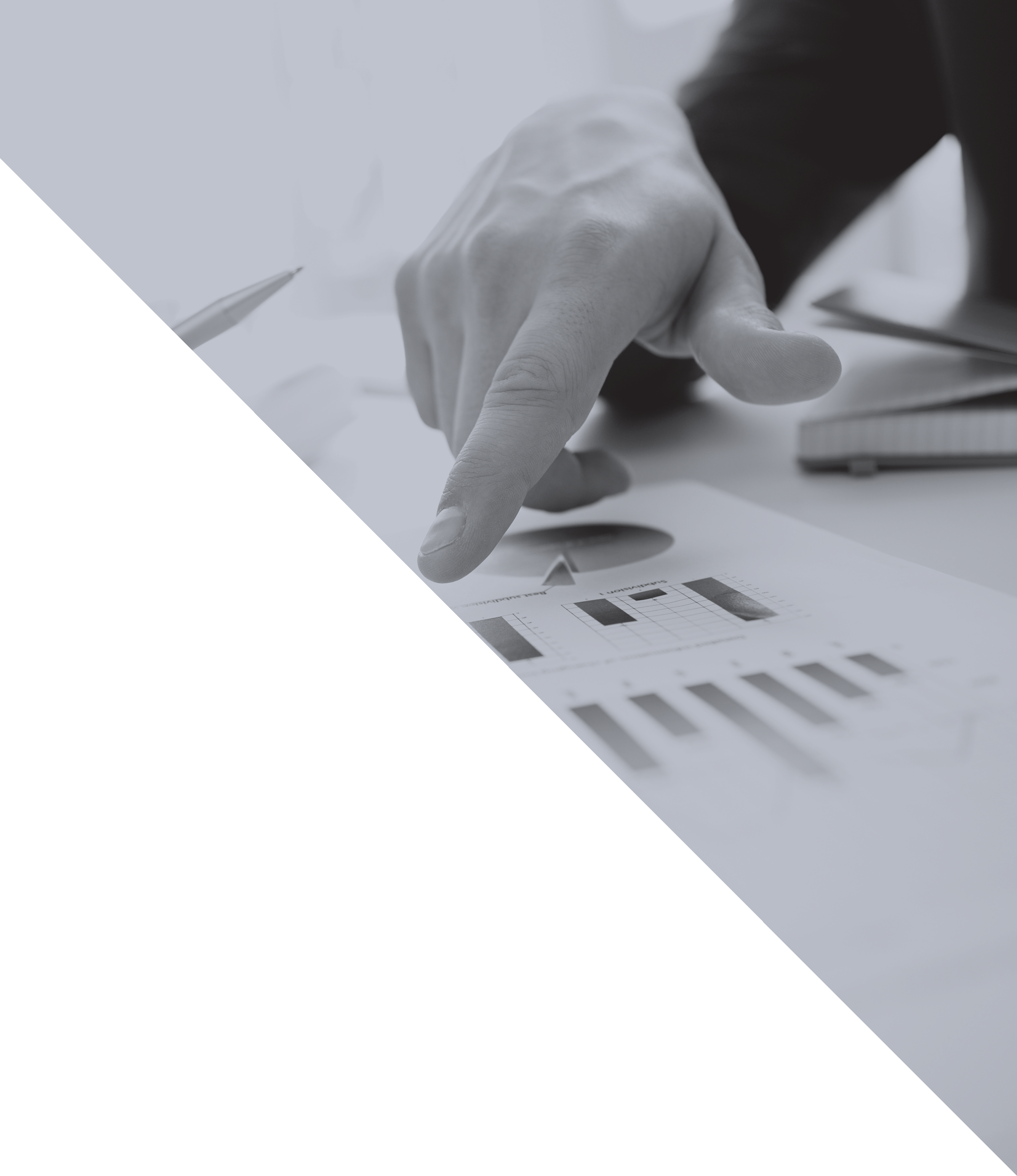 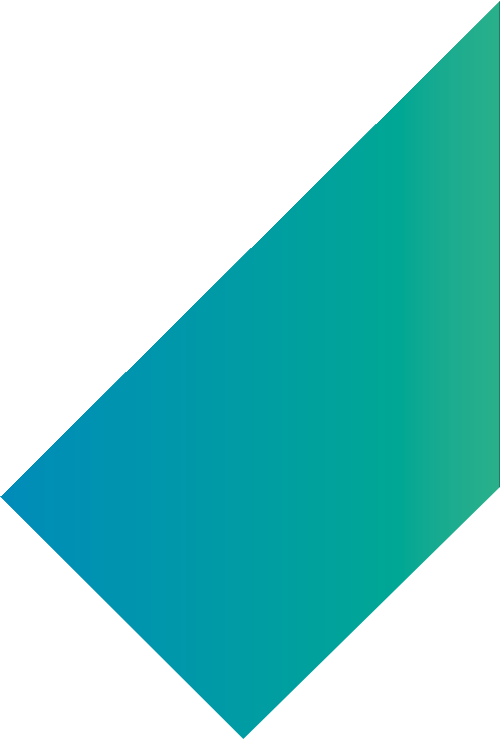 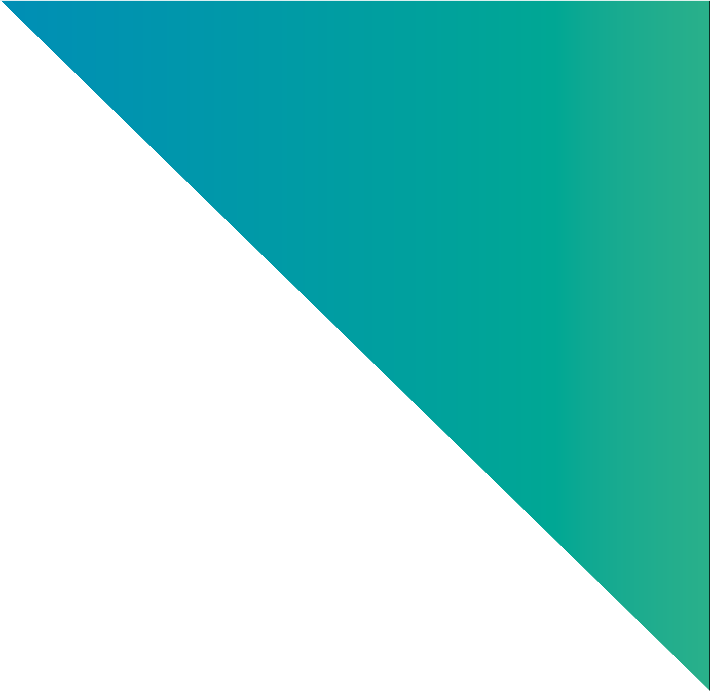 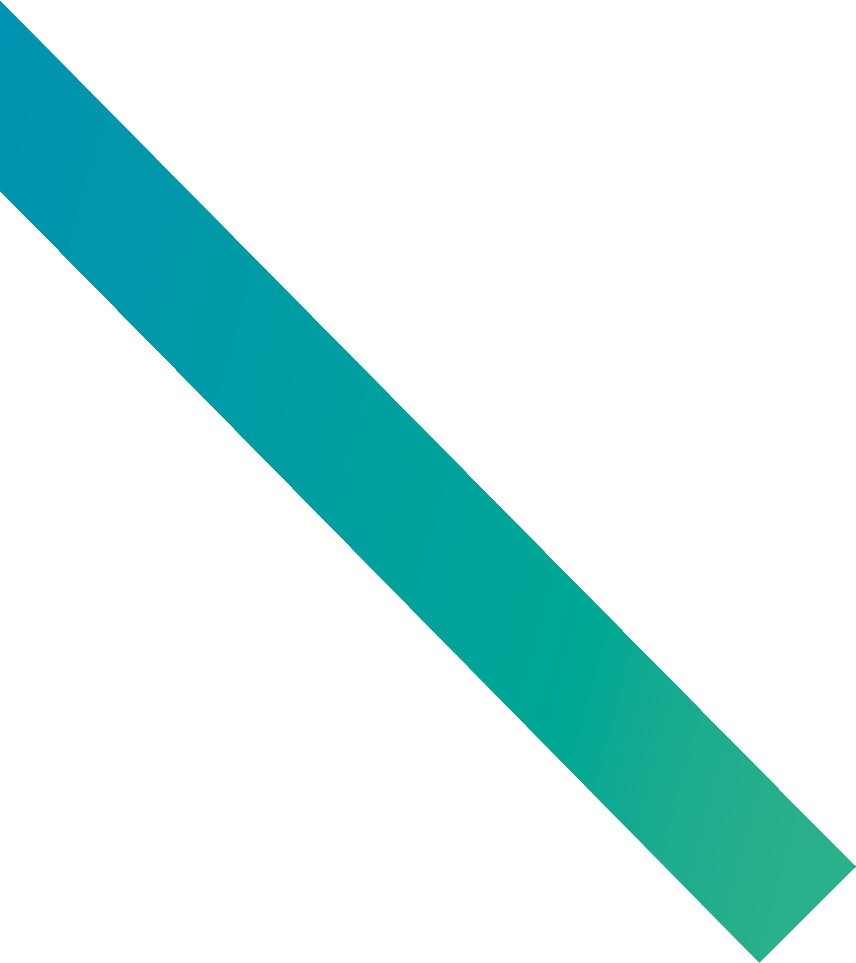 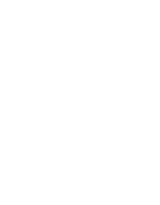 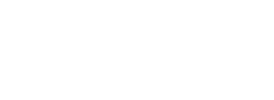 EVALUACIÓNSINTÉTICA DELDESEMPEÑODEL FONDO DEAPORTACIONESMÚLTIPLES,SUBFONDO  SUPERIOR2016EVALUACIÓN SINTÉTICA DEL DESEMPEÑO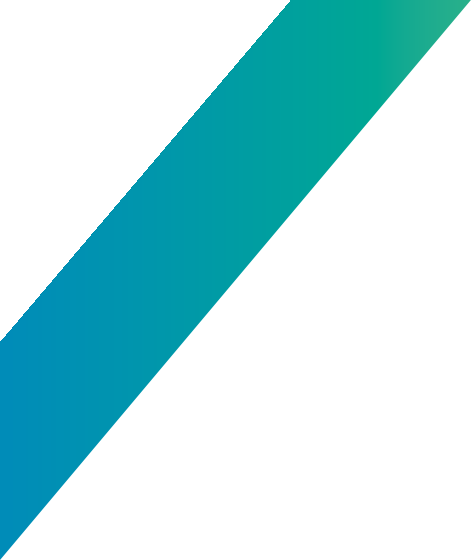 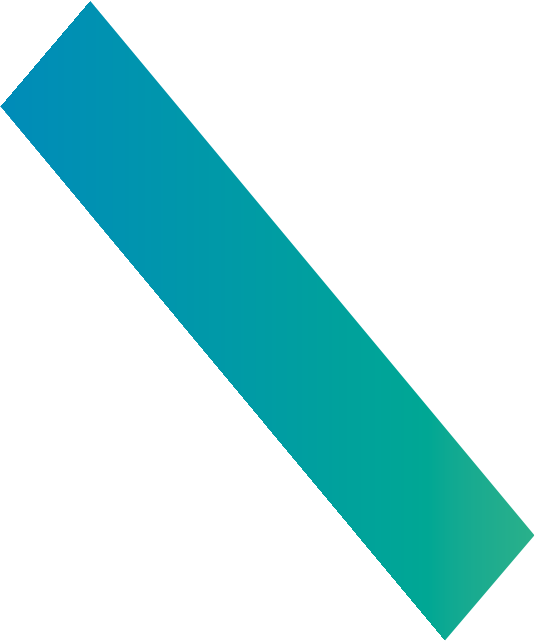 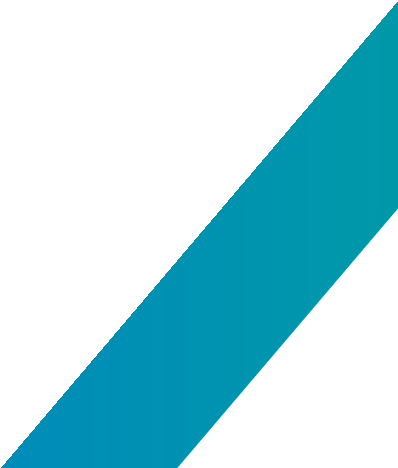 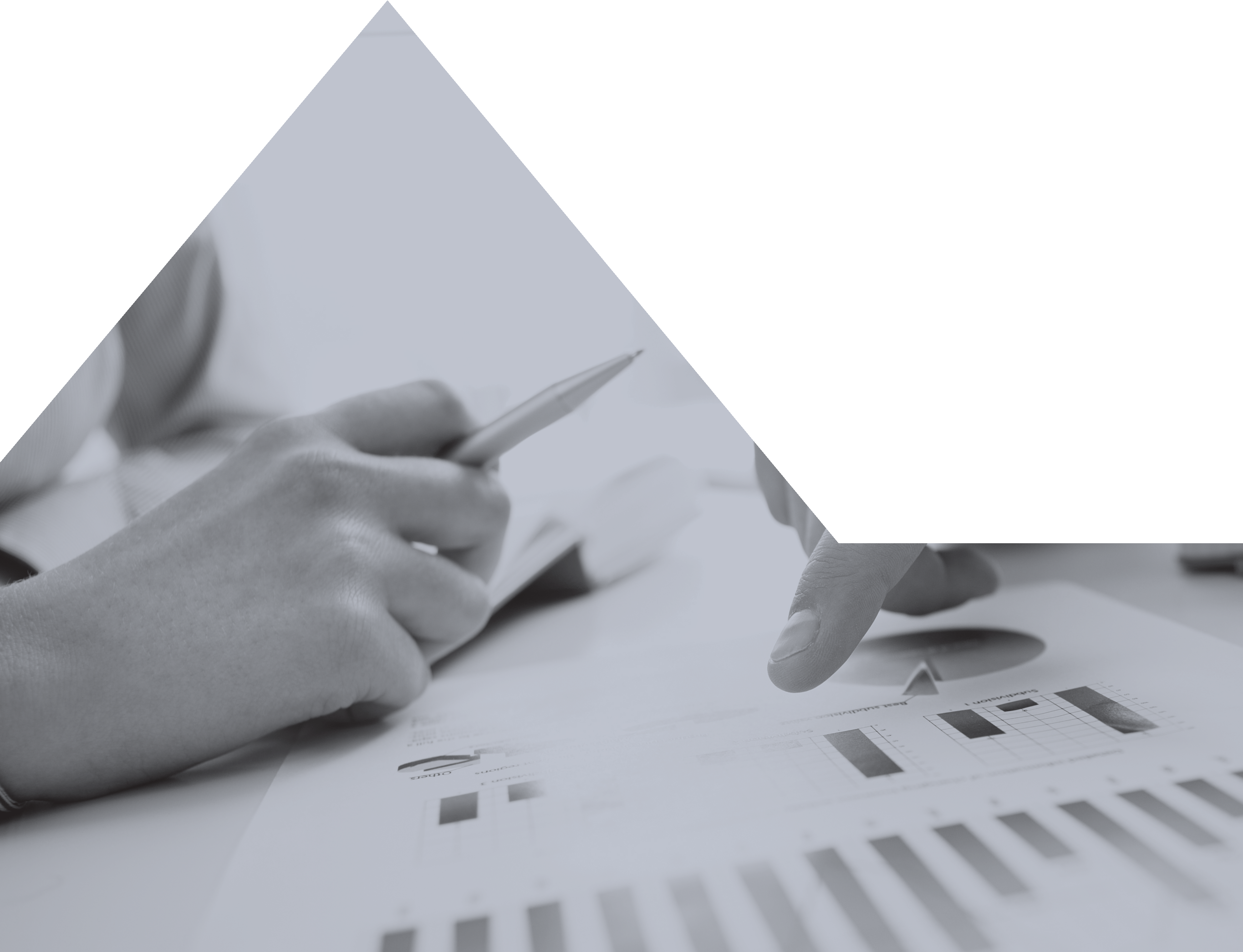 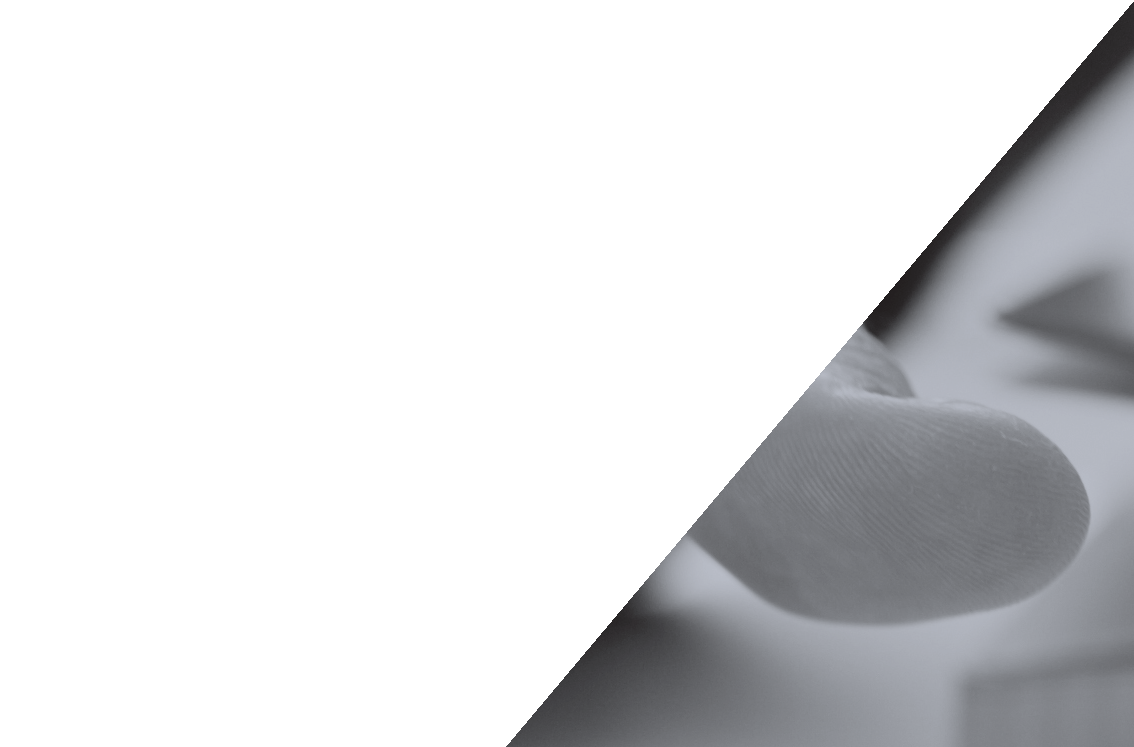 EVALUACIÓN SINTÉTICA DEL DESEMPEÑO DEL FONDO DE APORTACIONES MÚLTIPLES, SUBFONDO SUPERIOR 2016Resumen ejecutivoEn atención al Programa Anual de Evaluación 2017 y a los Términos de Referencia, se realizó la Evaluación Sintética de Desempeño al Fondo de Aportaciones Múltiples (FAM), subfondo Infraestructura Educativa nivel Superior correspondiente al ejercicio fiscal 2016.La evaluación se dividió en tres apartados, Características del Fondo, Planeación Estratégica y Avance en el Cumplimiento de Resultados; distribuidos en 10 preguntas (ocho de las diez preguntas estuvieron enfocadas al Fondo y las otras dos en los Programas Presupuestarios que ejercieron recursos del fondo). La evaluación se hizo mediante un análisis de gabinete priorizando la información pública disponible.En el capítulo “Características del Fondo” se identificó que el recurso aprobado para Yucatán, correspondiente a Infraestructura Educativa Media Superior y Superior, fue de 43 millones 24 mil 342 pesos. En ese mismo sentido, el ejercido en la Cuenta Pública Estatal para el nivel Superior es de 38 millones 841 mil 95 pesos. Asimismo, la Cuenta Pública Estatal tiene registrado cuatro millones 926 mil 600 pesos en un Fondo nombrado FAM Infraestructura Educativa Media Superior y Superior, mismo que no se identifica con claridad lo que le corresponde a cada nivel educativo.El FAM  IE nivel Superior, para el estado de Yucatán, cuenta con siete indicadores, seis son específicos del nivel superior y uno es integral del nivel medio superior y superior. Algunos indicadores cuentan con metas planeadas para el ejercicio fiscal objeto de evaluación.El FAM Infraestructura Educativa nivel Superior está alineado y vinculado a la planeación nacional, respondiendo a metas, objetivos y estrategias que dan lugar a la resolución de la problemática que pretende atender.En el Capítulo II “Planeación Estratégica”, se identificó que el Fondo se alinea a la Meta Nacional “México con Educación de Calidad”, mismo que responde en su alineación al objetivo “Garantizar la inclusión y la equidad en el Sistema Educativo”. Así mismo, se alinea al Programa de Mediano Plazo “Programa Sectorial de Educación”, relacionado al objetivo “Asegurar mayor cobertura, inclusión y equidad educativa entre todos los grupos de la población para la construcción de una sociedad más justa”.Referente a la vinculación de los Programas Presupuestarios a los objetivos del Fondo, se identificaron cinco programas que ejercen recursos del Fondo; cuatro correspondientes a FAM Infraestructura Educativa en su vertiente Superior y uno del FAM Infraestructura Educativa Media Superior y Superior (esto debido a la forma de reportar por parte de la entidad). Los cinco programas ejercen recursos del FAM, sin embargo no todos contribuyen o se vinculan con los objetivos del recurso. Asimismo, al Programa Presupuestario Calidad en Educación Superior de la Universidad Autónoma de Yucatán no se le identificó la Matriz de Indicadores para Resultados.Por otra parte, se realizó el análisis de las matrices de los Programas Presupuestarios asociados al fondo, para determinar que estas cuenten con indicadores para todos los niveles y estos a su vez tengan línea base, meta, plazos y medios de verificación. El resultado determinó que el Resumen Narrativo de las MIR’s se identificó incompleto, presentando inconsistencias en diferentes niveles de objetivos. Entre las más reiterativas se encuentra que faltan indicadores en diversos niveles de objetivos. Así como también, todos los Programas Presupuestarios cuentan con medios de verificación para sus indicadores, pero presentan debilidades que impiden recrear su cálculo, es decir, los medios de verificación no son públicos.El Capítulo III se enfoca al “Avance en el Cumplimiento de Resultados”, en éste apartado se verificó el cumplimiento en la captura de la gestión de proyectos, avance financiero y de indicadores en el Portal aplicativo de la Secretaría de Hacienda y Crédito Público (PASH), correspondientes a los años 2015 y 2016. Como resultado de lo anterior, se encontró que se capturaron 26 proyectos financiados por el Fondo de Aportaciones Múltiples en su vertiente Infraestructura Educativa nivel media superior y superior. En ese mismo contexto, se realizó la identificación de los niveles educativos para determinar lo correspondiente a media superior y al nivel superior, resultando en ocho proyectos para el nivel superior, nivel objeto de evaluación. De los ocho proyectos, cinco registraron un avance acumulado de 100%, un proyecto en un rango de avance de 50 a 99 por ciento, un proyecto en un rango menor a 50 y diferente de 0 por ciento y, finalmente un proyecto con cero por ciento de avance acumulado.Se detectó que no se captura la totalidad de la información financiera. El FAM Infraestructura Educativa Media Superior y Superior reporta en el SFU un presupuesto ejercido total de siete millones 330 mil 268 pesos monto menor al presupuesto ejercido.Por otra parte y con relación a los indicadores, en el ejercicio fiscal 2015, se reportaron cinco indicadores por parte de la entidad, de los cuales dos alcanzaron el 100% (uno sobrepasó la meta programada). También, dos indicadores cerraron con un avance mayor al 80% en su apego a la programación. Solo un indicador registró un avance de 0 por ciento. En 2016, se establecen siete indicadores en sus diferentes niveles, siendo así, tres indicadores con un avance de 100%. No se pudo realizar un análisis comparativo de la información debido a que se modificaron los indicadores en ambos ejercicios fiscales.Referente a la eficacia y economía del Fondo, el resultado fue “rechazable”. El resultado significa que los recursos empleados no están funcionando de manera apropiada, esto se constata en ambas partes del análisis, ya que no se ejerció el total del presupuesto modificado en cuanto a la ejecución del recurso y sólo se obtuvo el 42.9% de logro alcanzado por los indicadores.Por último, en el mismo capítulo, se verificó el reporte de las evaluaciones previas y se comprobó que solo una evaluación ha sido reportada a la federación (se registraron dos que impactan al Fondo).ÍNDICELista de siglas y acrónimosASM	Aspecto Susceptible de Mejora CPE	Cuenta Pública EstatalFAFEF	Fondo de Aportaciones para el Fortalecimiento de las Entidades Federativas FAIS	Fondo de Aportaciones para la Infraestructura SocialFAM	Fondo de Aportaciones MúltiplesFAM IE	Fondo de Aportaciones Múltiples Subfondo Infraestructura EducativaInstituto para el Desarrollo y Certificación de la Infraestructura Física Educativa deIDEFEYYucatánINFE	Instituto Nacional de la Infraestructura Física Educativa LCF	Ley de Coordinación FiscalMIR	Matriz de Indicadores de Resultados PAE	Programa Anual de EvaluaciónPASH	Portal aplicativo de la Secretaría de Hacienda y Crédito Público PED	Plan Estatal de DesarrolloPEF	Presupuesto de Egresos de la Federación PND	Plan Nacional de DesarrolloPP	Programa PresupuestarioSED	Sistema de Evaluación del DesempeñoSEGEY	Secretaría de Educación del Gobierno del Estado de Yucatán SFU	Sistema de Formato ÚnicoSHCP	Secretaría de Hacienda y Crédito PúblicoSIIES	Secretaria de Investigación, Innovación y Educación Superior UADY	Universidad Autónoma de YucatánUBP	Unidad Básica de PresupuestaciónIntroducciónLa evaluación de los recursos públicos provenientes de aportaciones federales implica proveer información sobre el desempeño de los programas estatales y en específico del gasto federalizado. Así, se obtienen los instrumentos precisos para la mejora continua del que hacer público, logrando una óptima asignación de los recursos, así como su contribución e impacto en el bienestar de la población, es decir, la creación de valor público.Las evaluaciones al presupuesto federal pertenecientes al Ramo General 33 se fundamenta en el artículo 49 de la Ley de Coordinación Fiscal (LCF), mismo que establece que el ejercicio de los recursos de los Fondos de Aportaciones Federales deberá sujetarse a la evaluación del desempeño a que se refiere el artículo 110 de la Ley Federal de Presupuesto y Responsabilidad Hacendaria (LFPRH). Los resultados del ejercicio de dichos recursos deberán ser evaluados, con base en indicadores, por instancias técnicas independientes de las instituciones que los ejerzan, designadas por las entidades, a fin de verificar el cumplimiento de los objetivos a los que se encuentran destinados los Fondos de Aportaciones Federales conforme a la LCF.El Ramo General 33, se compone de ocho fondos, entre ellos, el Fondo de Aportaciones Múltiples (FAM). El cual atiende programas de asistencia social alimentaria y de apoyo a la población en desamparo, así como a la atención de las necesidades relacionadas con la creación, mantenimiento y rehabilitación de la infraestructura física de la educación básica, media superior y superior.En ese mismo contexto y con base en el Programa Anual de Evaluación 2017, el Gobierno del Estado de Yucatán elaboró la presente Evaluación Sintética del Desempeño al Fondo de Aportaciones Múltiples (FAM) en su vertiente Infraestructura Educativa nivel Superior.Objetivo generalGarantizar que el Fondo de Aportaciones Múltiples (FAM) y los Programas Presupuestarios que de él derivan sean evaluables, proporcionar información sobre su desempeño derivada del monitoreo y emitir recomendaciones que mejoren el ejercicio, destino y los resultados del gasto federalizado en la entidad.Objetivos específicosDescribir las principales características del Fondo.Analizar la contribución del Fondo y los Programas Presupuestarios estatales que ejercen recursos del Fondo a la planeación del desarrollo.Verificar el seguimiento al Fondo y los proyectos que se financian con él.MetodologíaLa evaluación se dividió en tres apartados y 10 preguntas, el primer apartado, Características del Fondo, se explica brevemente la composición del Fondo; los objetivos de la planeación del desarrollo a los que se vincula, su presupuesto aprobado, modificado y ejercido; y las principales metas de Fin, Propósito y Componentes; el segundo apartado, Planeación Estratégica, se analiza la contribución y alineación del Fondo al Plan Nacional de Desarrollo, al Plan Estatal de Desarrollo y al Programa de Mediano Plazo Estatal; y se identifican los Programas Presupuestarios que ejercen recursos del fondo; por último, en el apartado de Avance en el Cumplimiento de Resultados, se analiza el seguimiento a los indicadores del Fondo, así como la captura del avance físico-financiero de los proyectos que ejercen recursos del Fondo, y la atención de las recomendaciones de evaluaciones previas.La evaluación se hizo mediante un análisis de gabinete priorizando la información pública disponible, es por ello que, para analizar el Fondo se tomó como base el Presupuesto de Egresos de la Federación (PEF) 2016, la Cuenta Pública de la Federación 2016, y el Informe Definitivo para el Ejercicio Fiscal 2016 sobre el Ejercicio, Destino y Resultados de los Recursos Federales Transferidos a las Entidades Federativas y Municipios; mientras que para analizar los Programas Presupuestarios que ejercieron recursos del Fondo, se consideró el Decreto Presupuesto de Egresos del Gobierno del Estado de Yucatán para el Ejercicio Fiscal 2016 y la Cuenta Pública del Estado de Yucatán 2016.Es importante mencionar que para el análisis de las Matrices de Indicadores de Resultados de los Programas Presupuestarios estatales se consideraron las publicadas en el Decreto Presupuesto de Egresos  del  Gobierno  del  Estado  de  Yucatán  para  el  Ejercicio  Fiscal  2016,  aunque  se  tuvoconocimiento que durante el ejercicio fiscal dichas matrices tuvieron modificaciones, esto, debido a que es el único documento oficial donde se publican con todos las características de análisis.Características del fondoPresentar, en un máximo de tres cuartillas, una breve descripción del Fondo que contenga las siguientes características:La Ley de Coordinación Fiscal (LCF), en su Capítulo V, establece las participaciones que la Federación transfiere a las haciendas públicas de los Estados y Municipios como parte de la recaudación federal participable, condicionando su gasto a la consecución y cumplimiento de los objetivos que para cada tipo de aportación se establecen en la Ley. En mencionado apartado se nombra y rige el Fondo de Aportaciones Múltiples (FAM).De igual forma, el artículo 39 de la LCF determina el monto equivalente destinado para el Fondo de Aportaciones Múltiples, que para el caso es el 0.814% de la recaudación federal participable. El artículo 40 de la ley, menciona que del total de la participación del FAM el 46% se destina al otorgamiento de desayunos escolares; apoyos alimentarios; y de asistencia social a través de instituciones públicas, con base en lo señalado en la Ley de Asistencia Social. Asimismo, se destina el 54% restante a la construcción, equipamiento y rehabilitación de infraestructura física de los niveles de educación básica, media superior y superior en su modalidad universitaria según las necesidades de cada. Asimismo, las entidades tendrán la obligación de hacer del conocimiento de sus habitantes, los montos que reciban, las obras y acciones realizadas, el costo de cada una, su ubicación y beneficiarios.La distribución del FAM entre las entidades federativas se establece en el Presupuesto de Egresos de la Federación (PEF) para cada ejercicio fiscal aplicable a través del Ramo General 33.La LCF en el artículo 41 párrafo segundo menciona… “La Secretaría de Salud (SS) y la Secretaría de Educación Pública (SEP) darán a conocer, a más tardar el 31 de enero del ejercicio de que se trate en el Diario Oficial de la Federación, el monto correspondiente a cada entidad por cada uno de los componentes del Fondo y la fórmula utilizada para la distribución de los recursos, así como las variables utilizadas y la fuente de la información de las mismas, para cada uno de los componentes del Fondo”.Los recursos del fondo, en su componente de Infraestructura Educativa, se destinarán a la construcción, equipamiento y rehabilitación de infraestructura física de los niveles de educación básica, media superior y superior, en su modalidad universitaria, según las necesidades de cada nivel. Los recursos contribuyen a mejorar la situación de los servicios educativos instalados para la atención de la demanda de los diferentes niveles, y en su caso, las nuevas necesidades que se requieran. En materia de educación media superior y superior, se canalizarán recursos que permitan consolidar y ampliar la oferta de estos servicios aumentando la cobertura en este nivel educativo.El Fondo de Aportaciones Múltiples (FAM) en su subfondo Infraestructura Educativa para el nivel medio superior y superior, cuenta con Matriz de Indicadores para Resultados (MIR), sin embargo no se encontraron los árboles de problemas y objetivos. El propósito establecido en la MIR es “Los planteles y/o campus de educación media superior y educación superior mejoran su infraestructura física al ser atendidos por los Organismos Responsables de la Infraestructura Física Educativa (INFE)” mismo que contribuye a fortalecer la calidad y pertinencia de la educación media superior, superior y formación para el trabajo, a fin de que contribuyan al desarrollo de México mediante el fortalecimiento de la infraestructura educativa.Por otra parte, en el Diario Oficial de la Federación, con fecha 18 de diciembre de 2015, se publicó el “ACUERDO por el que se da a conocer a los gobiernos de las entidades federativas la distribución y calendarización para la ministración durante el ejercicio fiscal 2016, de los recursos correspondientes a los Ramos Generales 28 Participaciones a Entidades Federativas y Municipios, y 33 Aportaciones Federales para Entidades Federativas y Municipios”.En afinidad al ACUERDO, se estableció que el recurso destinado para el Fondo de Aportaciones Múltiples, para el ejercicio fiscal 2016, es de 19 mil 765millones 774 mil 292 pesos para distribuir a las entidades federativas. De los cuales, tres mil 842 millones 466 mil 522 pesos (19.4%) son destinados al Subfondo Infraestructura Educativa Media Superior y Superior.Es importante mencionar que el Subfondo Infraestructura Educativa Media Superior y Superior en el Presupuesto de Egresos de la Federación 2016 aparece como “No Distribuible Geográficamente”. Por tanto, se tomará la información disponible por la Secretaría de Hacienda y Crédito Público vía Informe Definitivo para el Ejercicio Fiscal 2016 sobre el Ejercicio, Destino y Resultados de los Recursos Federales Transferidos a las Entidades Federativas y Municipios.Derivado de lo anterior se reportó que la participación del estado de Yucatán, correspondiente a Infraestructura Educativa Media Superior y Superior, fue de 43 millones 24 mil 342 pesos. En este punto, es importante destacar que la Federación engloba el recurso destinado a los niveles media superior y superior, por lo que para efectos de la evaluación se tomará el sesgo de lo que le corresponde al nivel superior. Del mismo modo, el ejercido en la Cuenta Pública Estatal para el nivel Superior es de 38 millones 841 mil 95 pesos. Asimismo, la Cuenta Pública Estatal tiene registrado cuatro millones 926 mil 600 pesos en un Fondo nombrado FAM Infraestructura Educativa Media Superior y Superior, mismo que no se identifica con claridad lo que le corresponde a cada nivel educativo.En este sentido, la recomendación parte en dos vertientes: la primera para la Federación, solicitando la desagregación del FAM Infraestructura Educativa por nivel educativo (quedando en tres niveles, básico, media superior y superior) y segundo, para el estado, dividiendo el FAM Infraestructura Educativa Media Superior y Superior en lo correspondiente a Media Superior y finalmente al nivel Superior. Es importante homologar la forma en que se reporta la información financiera, ya que la disparidad entre la federación y el estado dificulta el análisis presupuestal para los ejercicios fiscales subsecuentes, mismo que a su vez, impide cuantificar la eficiencia en el manejo del recurso.El FAM Infraestructura Educativa nivel Superior está alineado y vinculado a la planeación nacional, respondiendo a metas, objetivos y estrategias que dan lugar a la resolución de la problemática que pretende atender.En ese contexto, el Fondo se alinea a la Meta Nacional “México con Educación de Calidad”, mismo que responde en su alineación al objetivo “Garantizar la inclusión y la equidad en el Sistema Educativo”. Asimismo, se alinea al Programa de Mediano Plazo “Programa Sectorial de Educación”, relacionado al objetivo “Asegurar mayor cobertura, inclusión y equidad educativa entre todos los grupos de la población para la construcción de una sociedad más justa”.El FAM  IE nivel Superior, para el estado de Yucatán, cuenta con siete indicadores, seis son específicos del nivel superior y uno es integral del nivel medio superior y superior. No todos los indicadores cuentan con metas planeadas para el ejercicio fiscal objeto de evaluación.Finalmente, es importante mencionar que la federación y el estado reportan de manera diferente la información físico-financiera del Fondo. Esto debilita el análisis y la cuantificación de los logros del programa con relación al presupuesto ejercido.Planeación estratégica¿El Propósito del fondo está vinculado con los objetivos de la Planeación del Desarrollo?El propósito del Fondo está vinculado con los objetivos de la Planeación del Desarrollo. Emanado del análisis al Plan Nacional de Desarrollo (PND) 2013-2018, se identificó que el FAM Infraestructura Educativa en el nivel Superior contribuye a la Meta Nacional de lograr un México con Educación de Calidad con el objetivo de “Desarrollar el potencial humano de los mexicanos con educación de calidad” a través de la estrategia de “Modernizar la infraestructura y el equipamiento de los centros educativos”. Bien se puede afirmar la alineación considerando que el propósito del Fondo es “Los planteles y/o campus de educación media superior y educación superior mejoran su infraestructura física al ser atendidos por los Organismos Responsables de la Infraestructura Física Educativa (INFE)”.Lo anterior queda concreto cuando se analizan las líneas de acción del PND, mismas que se enfocan en acciones de promover la mejora de la infraestructura, modernizar el equipamiento de talleres, laboratorios e instalaciones para realizar actividades físicas, incentivar la planeación de las adecuaciones a la infraestructura educativa y asegurar que los planteles educativos dispongan de instalaciones eléctricas e hidrosanitarias adecuadas.En el mismo contexto, se vincula al objetivo del Programa Sectorial de Educación 2013-2018 de “Asegurar mayor cobertura, inclusión y equidad educativa entre todos los grupos de la población para la construcción de una sociedad más justa”; mediante la estrategia “Fortalecer la planeación y mejorar la organización del Sistema Educativo Nacional para aumentar con eficiencia la cobertura en distintos contextos”.En el ámbito estatal, el propósito del FAM Infraestructura Educativa en el nivel Superior se vincula al eje Yucatán con Educación de Calidad del Plan Estatal de Desarrollo (PED) 2012-2018, en el tema Educación Superior e Investigación. El tema tiene asociado dos objetivos que responden directamente al propósito del Fondo, el primero “Incrementar la cobertura en el nivel de educación superior”, con la estrategia “Ampliar la infraestructura educativa del nivel superior con proyectos estratégicos de alta pertinencia socioeconómica”, y el segundo “Mejorar la calidad de la educaciónsuperior” con la estrategia “Atender el mantenimiento, la actualización, ampliación y consolidación de la infraestructura educativa”.Finalmente, el Fondo contribuye al Programa Sectorial de Educación con Calidad en Yucatán, en el tema estratégico Cobertura con el objetivo de “Incrementar la cobertura del sistema educativo estatal”.El Fondo encuentra un marco normativo sólido en la planeación del desarrollo nacional y estatal que vincula sus objetivos y que alinean el rumbo correcto para el ejercicio del recurso público.Los programas presupuestarios estatales que ejercen recursos del fondo, ¿Dan cumplimiento o contribuyen al logro de los objetivos del Fondo?Considerando la forma en que el estado reporta la información disponible para el FAM Infraestructura Educativa, la siguiente pregunta se dividirá en dos vertientes, FAM Infraestructura Educativa en su vertiente Superior y FAM Infraestructura Educativa en su vertiente Media Superior y Superior (para fines informativos):FAM Infraestructura Educativa en su nivel Superior.FAM Infraestructura Educativa en su nivel Media Superior y SuperiorPrimeramente y en concordancia a la respuesta de la pregunta uno, es importante mencionar que el FAM Infraestructura Educativa nivel Media Superior y Superior tiene como propósito “Los planteles y/o campus de educación media superior y educación superior mejoran su infraestructura física al ser atendidos por los Organismos Responsables de la Infraestructura Física Educativa (INFE)” y que a su vez, estávinculado al Fin de “Contribuir a fortalecer la calidad y pertinencia de la educación media superior, superior y formación para el trabajo, a fin de que contribuyan al desarrollo de México mediante el fortalecimiento de la infraestructura educativa”.De igual forma, el Fondo no cuenta con árboles de problemas y objetivos que identifiquen claramente las causas y efectos que conducen a atender una problemática, misma que se definió sin el estudio mencionado. Ante la ausencia, se dificulta el análisis de contribución a los objetivos mencionados y por ello, se tomará como referencia la MIR sin un precedente en su construcción.Para la entidad, se identificaron cinco Programas Presupuestarios (PP), cuatro correspondientes a FAM Infraestructura Educativa en su vertiente Superior y uno del FAM Infraestructura Educativa Media Superior y Superior (esto debido a la forma de reportar por parte de la entidad). Los cinco programas ejercen recursos del FAM, sin embargo no todos contribuyen o se vinculan con los objetivos del recurso.En el caso específico del Programa Presupuestario Gastos Administrativos de la SEGEY (nivel medio superior y superior), no contribuye a los objetivos del Fondo. Se localizó la vinculación a nivel presupuestario (Unidad Básica de Presupuestación), realizando pagos de intereses generados por los Certificados de Infraestructura Educativa. Por ello, se recomienda realinear la UBP a un programa con enfoque a infraestructura o a un programa que se vincule con los objetivos del recurso, así como dejar claro a que hace referencia la acción.El Programa Presupuestario Eficiencia Terminal de la Universidad de Oriente no contribuye a los objetivos del FAM Infraestructura Educativa Superior, ya que su propósito, así como los componentes y actividades que conforman la MIR, se enfoca en incrementar el número de programas reconocidos por su calidad. El Fondo se basa en el mejoramiento de la infraestructura física educativa, por tanto, analizando la información presupuestal se identificó la acción de “Construcción y Equipamiento de un aula en la Universidad de Oriente de Valladolid”, misma que responde al destino del recurso. Se recomienda agregar un componente en la MIR para poder alinear todas las Unidades Básicas Presupuestarias con enfoque de infraestructura a la MIR.Por otra parte, no se identificó la Matriz de Indicadores para Resultados del Programa Presupuestario Calidad en Educación Superior de la Universidad Autónoma de Yucatán. Es recomendable que los Programas Presupuestarios cuenten con sus respectivas matrices para poder contar con los elementos metodológicos de diseño que identifican los problemas que pretender atender.El análisis se fundamentó en lo establecido en la Ley de Coordinación Fiscal, reporte financiero de la Cuenta Pública Estatal y en la Estrategia Programática del FAM publicada en el Presupuesto de Egresos de la Federación para el ejercicio fiscal 2016.EVALUACIÓN SINTÉTICA DEL DESEMPEÑO AL FONDO DE APORTACIONES MÚLTIPLES SUBFONDO INFRAESTRUCTURA EDUCATIVA NIVEL SUPERIOREJERCICIO FISCAL 2016¿Cada uno de los Programas Presupuestarios asociados al fondo tiene Matrices de Indicadores de Resultado (MIR), con indicadores para todos los niveles y estos a su vez tienen línea base, meta, plazos y medios de verificación?Considerando la forma en que el estado reporta la información disponible para el FAM Infraestructura Educativa, la siguiente pregunta se dividirá en dos vertientes, FAM Infraestructura Educativa en su vertiente Superior y FAM Infraestructura Educativa en su vertiente Media Superior y Superior.FAM Infraestructura Educativa en su nivel Superior.FAM Infraestructura Educativa en su nivel Media Superior y Superior.En la revisión de las MIR’s se observó que de los cinco Programas Presupuestarios que ejercen recursos del Fondo, uno no cuenta con Matriz de Indicadores de Resultados, los otros cuatro programas se publican en cada Presupuesto de Egresos del Estado.Asimismo, las matrices se identificaron incompletas, presentando inconsistencias en diferentes niveles de objetivos. Entre las más reiterativas se encuentra que a nivel de actividades no se tienen asociados indicadores, por lo que no es posible medir los avances operativos que den cumplimiento a los componentes de los programas. Así como también, los Programas Presupuestarios cuentan con medios de verificación para sus  indicadores, pero presentan debilidades que impiden recrear  su cálculo, es  decir, los  medios  de verificación no son públicos. El Programa Calidad en Educación Superior de la Universidad Autónoma de Yucatán no cuenta con Matriz de Indicadores para Resultados.Los programas Cobertura en Educación Superior y Calidad de la Educación Superior presentan debilidades a nivel de actividad, ya que estas son insuficientes para dar cumplimiento a los componentes. En el programa de calidad se presenta el caso de los componentes tres y cuatro que tienen como línea base "0" y no se aclara el motivo.De igual forma, el Programa Presupuestario Eficiencia Terminal de la Universidad de Oriente presentó debilidades en el componente uno, mismo que no es claro haciendo referencia a programas impartidos de manera general. También, se requiere verificar si las actividades de los componentes 3, 4 y 5 son las suficientes para el cumplimiento de los componentes. Referente a los indicadores, se exhorta a valorar pasar el indicador asociado al propósito al nivel de fin y agregar un indicador para el propósito enfocado a la eficiencia terminal en función de la proporción de estudiantes titulados.El Programa Gastos Administrativos de la SEGEY, en el indicador de fin no se identificó el establecimiento de la línea base y meta. Con excepción del indicador de fin, todos los medios de verificación son de registros administrativos que no son públicos, por lo que se dificulta el seguimiento y monitoreo del programa. Adicionalmente, el programa no cuenta con sus supuestos para todos los niveles de la MIR.Por condiciones de la pregunta, no se abunda en la revisión de la metodología de marco lógico, por lo que las recomendaciones emitidas para los Programas se basan en las Matrices de Indicadores de Resultados publicadas por la entidad. No obstante, es importante dar coherencia a la contribución de los objetivos de los Programas para que estos puedan responder a la problemática identificada, por ello, se recomienda realizar una revisión completa de los Programas Presupuestarios, atendiendo los hallazgos identificados en  cada Programa.Aunado a lo anterior, se recomienda revisar los medios de verificación identificados como públicos, ya que, aunque la información sí es pública, el medio de verificación no enlaza de forma directa con la ubicación de los datos para recrear los cálculos pertinentes.Avance en el cumplimiento de resultados¿Se registra el avance físico-financiero, así como la localización de todos los proyectos de inversión financiados con los recursos del Fondo en el Sistema de Formato Único (SFU)? (Reporte de Gestión de Proyectos).Antes de dar respuesta a la pregunta es importante mencionar que la evaluación se enfoca en el FAM Infraestructura Educativa en su nivel Superior, por lo que el análisis no es de forma directa, esto debido a que la Federación concentra las acciones realizadas en el nivel medio superior y superior en un mismo rubro. Para ello, se tiene que identificar proyecto por proyecto cuales pertenecen a cada nivel. La dificultad del análisis por percepción del equipo evaluador radica en que si el nombre del proyecto no es específico no se sabe con certeza a que nivel educacional pertenece.Además, no se pudo identificar a que nivel pertenece el proyecto siguiente:Los proyectos capturados en el Sistema de Formato Único (SFU) de la Secretaría de Hacienda y Crédito Público (SHCP) cuentan con su localización a nivel de localidad. En contra parte, se dificulta realizar el análisis comparativo del ejercicio reportado en el SFU con la Cuenta Pública Estatal, debido a que este documento solo reporta a nivel de proyectos el Ramo 23 y el Fondo de Aportaciones para el Fortalecimiento de las Entidades Federativas (FAFEF) y el Fondo de Aportaciones para la Infraestructura Social (FAIS), ambos pertenecientes al Ramo General 33.En resumen, se capturaron 26 proyectos financiados por el Fondo de Aportaciones Múltiples en su vertiente Infraestructura Educativa nivel media superior y superior. En ese mismo contexto, se realizó la identificación de los niveles educativos para determinar lo correspondiente a media superior y al nivel superior, resultando en ocho proyectos para el nivel superior, nivel objeto de evaluación.De los ocho proyectos capturados, el 75% le corresponden a la Universidad Autónoma de Yucatán (UADY), el 12.5% para la Secretaría de Educación del Gobierno del Estado de Yucatán (SEGEY) y 12.5% para el Instituto para el Desarrollo y Certificación de la Infraestructura Física Educativa de Yucatán (Idefey).Además, se identificaron cinco proyectos con un avance acumulado de 100%, un proyecto en un rango de avance de 50 a 99 por ciento, un proyecto en un rango menor a 50 y diferente de 0 por ciento y, finalmente un proyecto con cero por ciento de avance acumulado.Se exhorta verificar los proyectos con 0% de avance acumulado que ejercieron recursos del FAM Infraestructura Educativa, justificando el motivo por el cual no se presentó o no se capturó avances de un recurso que se encuentra ejercido.El proyecto “Construcción y equipamiento de dos aulas y bodega” ejecutado por la Secretaría de Educación del Gobierno del Estado de Yucatán (SEGEY), no se logró identificar el nivel al cual pertenece, por tanto se hace mención sin análisis de su estatus.Para efectos de transparencia y rendición de cuentas es de importancia homologar la captura de la información entre la Federación y el Estado. Se observa en ambos entes mecanismos diferentes de control que dificultan el análisis de la información físico-financiera. Para la Federación se debería desagregar el nivel media superior y superior, en dos elementos, media superior y por otra parte el nivel superior, permitiendo capturar y registrar el destino del recurso a ese nivel de desagregación. Para el estado de Yucatán, desintegrar el nivel medio superior y superior, distribuyendo lo representativo para cada nivel.Finalmente, la captura presentó grandes errores ortográficos, así como diferentes formas de capturar los proyectos. Se recomienda homologar la captura de la información para el fácil manejo y procesamiento de datos, mismo que incentiva la rendición de cuentas con claridad y oportunidad.¿Se registra el avance financiero de la totalidad del Fondo, desagregado por partida genérica en el Sistema de Formato Único (SFU) desagregada por partida genérica?Las dependencias responsables (SEGEY y UADY) de la captura del avance financiero no capturan de manera eficiente sus avances. En el siguiente cuadro se observa el ejercicio del recurso con desagregación de partida genérica:El FAM Infraestructura Educativa Media Superior y Superior reporta en el SFU un presupuesto ejercido total de siete millones 330 mil 268 pesos, de los cuales 52.5% fueron ejercidos por la Universidad Autónoma de Yucatán (UADY) y el 47.5% restante por la SEGEY. En ambos casos se ejerció menos del presupuesto modificado.Por otra parte, en la Cuenta Pública Estatal, el IDEFEY reportó un gasto de cuatro millones 265 mil 48 pesos en la partida transferencias internas otorgadas a entidades paraestatales no empresariales y no financieras, mientras que la Secretaría de Investigación, Innovación y Educación Superior (SIIES) reportó un ejercido de 17 millones 421 mil pesos en la partida genérica conservación y mantenimiento menor de inmuebles.Con base en lo anterior, se recomienda realizar la captura en tiempo y forma, verificando que la información financiera concuerde con el ejercido de la Cuenta Pública Estatal. Es importante mencionar que las inconsistencias de la información financiera impiden la correcta presupuestación para ejercicios fiscales siguientes, tomando en consideración que son el referente del análisis presupuestal. Adicionalmente, se requiere que la información esté identificada por nivel educativo, para poder diferenciar el gasto realizado por cada nivel.De manera general, se solicita la adecuada captura de los campos, ya que se identificaron diversas maneras y errores de sintaxis, lo cual dificulta el procesamiento de datos para fines de rendición de cuentas.¿Se registra la totalidad de metas y avances de los indicadores del Fondo?El Fondo registra la totalidad de metas y avances de los indicadores, sin embargo se registraron modificaciones en indicadores, lo cual dificulta el análisis comparativo entre ejercicios.Para el ejercicio fiscal 2016, se identificó que el indicador de propósito se captura de forma integral, ya que considera la información del nivel medio superior y superior. Los demás indicadores corresponden al nivel superior.Examinando la información disponible para los ejercicios 2015 y 2016, se dificulta realizar un análisis de la evolución o cumplimiento de metas ya que los indicadores han sido modificados en el ejercicio fiscal siguiente.En el ejercicio 2015, se reportaron cinco indicadores por parte de la entidad, de los cuales dos alcanzaron el 100% (uno sobrepasó la meta programada). De igual forma, dos indicadores cerraron con un avance mayor al 80% en su apego a la programación. Solo un indicador registró un avance de 0 por ciento.Para el 2016, se establecen siete indicadores en sus diferentes niveles, siendo así, tres indicadores con un avance de 100%. Por otra parte, se identificaron casos poco comunes en el cumplimiento de las metas, los indicadores Porcentaje de proyectos en proceso de ejecución en la categoría de equipamiento en educación superior y Porcentaje de proyectos en proceso de ejecución en la categoría deconstrucción en educación superior registraron un avance anual del 100%, sin embargo no presentan el valor alcanzado (se registró como No Aplica). En ese mismo contexto, los indicadores Porcentaje de proyectos en proceso de ejecución en la categoría de rehabilitación y/o mantenimiento en educación superior y Porcentaje de proyectos aprobados de instituciones de educación superior en la categoría de rehabilitación y/o mantenimiento para ser financiados por el FAM Infraestructura Educativa no tienen meta programada ni avances en el periodo.Se recomienda realizar un análisis estadístico de la medición de los objetivos para poder generar el set de indicadores al cual se le dará seguimiento durante los ejercicios fiscales siguientes. Asimismo, se recomienda dinamizar la práctica del cálculo de metas, para el establecimiento  de  la  programación  de  cada  ejercicio  fiscal,  lo  cual  ayudará  a  que  estas  no  sean  laxas  o  no  se  capturen.EVALUACIÓN SINTÉTICA DEL DESEMPEÑO AL FONDO DE APORTACIONES MÚLTIPLES SUBFONDO INFRAESTRUCTURA EDUCATIVA NIVEL SUPERIOREJERCICIO FISCAL 2016Completar la siguiente tabla de indicadores de Eficacia y Economía.Respuestas:Antes de pasar al análisis de los resultados es importante mencionar que no se puede identificar la totalidad del recurso ejercido en la Cuenta Púbica debido a que se manejan dos rubros referentes al nivel educativo con diferentes montos cada uno. El primero es específico al nivel superior donde se ejerció un total de 38 millones 841 mil 95 pesos, y el segundo, referente al nivel medio superior y superior con un monto ejercido de cuatro millones 926 mil 600 pesos, sin embargo en este último, no se coteja lo disponible para cada nivel educativo.Ante lo expuesto, el equipo evaluador considera un sesgo de los resultados obtenidos en el análisis de la información disponible.¿En qué porcentaje el Presupuesto Modificado del Fondo fue ejercido?Para efectos de los cálculos se utilizó la información del informe definitivo de la SHCP y el ejercido de la CPE, esta medida debido a que la Federación considera el recurso como ejercido toda vez que se transfiere a las haciendas estatales, por lo que para efectos de la fórmula el presupuesto modificado y el presupuesto ejercido siempre serán iguales.Con base en lo anterior, se obtiene lo siguiente:% del Presupuesto Modificado con relación al Ejercido = �38,841,095.12� × 100 = 𝟗𝟗𝟗𝟗𝟗𝟗𝟗𝟗. 𝟑𝟑𝟑𝟑%43,024,342.00El resultado expresa un gasto próximo al monto modificado, la diferencia es de 9.7% menor al recursomodificado, lo cual representa cuatro millones 183 mil 246 pesos. Para efectos del resultado, falta esclarecer el motivo por el cual no se ejerció el 100% del recurso modificado.¿En qué grado se cumplió con las metas establecidas?∑ 3% de Metas Cumplidas = �∑ 7� × 100 = 𝟒𝟒𝟒𝟒𝟒𝟒𝟒𝟒. 𝟗𝟗𝟗𝟗%La Matriz de Indicadores de Resultados del FAM IE en su nivel Superior cuenta con siete indicadoresen diferentes objetivos y cada uno cuenta con su meta programada. Del total de metas programadas el 42.9 por ciento logró su cumplimiento, es decir, solo tres de los siete indicadores.¿Cuál es la relación eficiencia del recurso ejercido?43,024,342.00Eficiencia = 	7�= 𝟗𝟗𝟗𝟗. 𝟒𝟒𝟒𝟒𝟒𝟒𝟒𝟒𝟒𝟒𝟒𝟒𝟒𝟒𝟒𝟒38,841,095.12�	3	�El resultado alcanzado nos indica que la eficiencia del recurso ejercido es “rechazable”. En términosgenerales y con base en la información obtenida, lo cual significa que los recursos empleados no están funcionando de manera apropiada, esto se constata en ambas partes del análisis, ya que no se ejerció el total del presupuesto modificado en cuanto a la ejecución del recurso y sólo se obtuvo el 42.9% de logro alcanzado por los indicadores.Se recomienda verificar el seguimiento del avance en el cumplimiento de los objetivos e identificar la razón por la que menos de la mitad de las metas se cumplieron, así como homologar la captura de la información financiera para evitar las diferencias de los reportes de la federación y el estado.Como bien se mencionó en el inicio, la información financiera genera una diferencia mínima en los resultados, esto debido a que se utilizó el 90.3 por ciento del recurso. La prioridad radica en el cumplimiento de las metas, ya que menos de la mitad alcanzaron el valor programado.¿Se registran las evaluaciones realizadas a programas financiados con recursos del Fondo o subfondo?Para efectos de dar respuesta a la presente pregunta, es importante mencionar que el Gobierno del Estado de Yucatán emitió su Programa Anual de Evaluación (PAE) el 30 de abril de 2014.Se registran las evaluaciones realizadas. En la página web de la SHCP, en el módulo de Finanzas Públicas apartado Informes al Congreso de la Unión se encuentran las evaluaciones reportadas por el estado de Yucatán y en específico las evaluaciones al FAM en sus diferentes Subfondos.El PAE 2014, en la página 13 del documento se hace mención de las evaluaciones externas que se efectuaron correspondientes al ejercicio fiscal 2013. En él, se menciona el Fondo de Aportaciones Múltiples en su vertiente Infraestructura Educativa, al cual tiene asociado el programa de Construcción y Ampliación de la Infraestructura Educativa, programa que ejerce recursos del FAM. Al programa se les realizó una evaluación de Consistencia y Resultados, los resultados de la evaluación se hicieron públicos en la página del Sistema de Evaluación del Desempeño (SED) del Gobierno del estado, sin embargo, la evaluación no fue reportada a la federación.Posteriormente, en el PAE 2015, para el FAM IE se evaluó el Programa Presupuestario Cobertura con equidad en Educación Básica, es decir, la evaluación no fue al Fondo, más bien a un Programa Presupuestario que ejerce recursos del Fondo pero que no corresponde al nivel superior. Por tanto, en el PAE 2015 no se realizó una evaluación referente al nivel educativo sujeto a valoración.Para el PAE 2016, se realizó una evaluación al FAM de forma integral, repercutiendo en comentarios puntuales sobre cada subfondo y emitiendo el análisis final diferenciado, para que así, se puedan atender las recomendaciones específicas de cada subfondo y cada programa que intervino en la evaluación.El estado reportó la siguiente evaluación a la federación:Evaluación Específica del Desempeño del Fondo de Aportaciones Múltiples (FAM). Ejercicio fiscal 2015. (PAE 2016)El link de acceso a la página y al apartado es el siguiente:http://finanzaspublicas.hacienda.gob.mx/es/Finanzas_Publicas/Informes_al_Congreso_de_la_UnionAdicionalmente, el estado publica los resultados de las evaluaciones en el portal de transparencias del Gobierno del estado de Yucatán, en el módulo del SED, sección resultados de las evaluaciones.El link de acceso a la página y al apartado es el siguiente: http://transparencia.yucatan.gob.mx/evaluacion_desempeno.php¿Qué recomendaciones de la(s) evaluación(es) externa(s) de los últimos tres años no han sido atendidas y por qué?Con base en lo anterior y referente al inicio de las evaluaciones, en laentidad se identificaron las siguientes recomendaciones por año de evaluación.Programa Anual de Evaluación 2014El programa de Construcción y Ampliación de la Infraestructura Educativa tuvo un registro de 17 recomendaciones resultado de la evaluación, de las cuales tres fueron repetidas y cuatro no derivaron en Aspectos  Susceptibles  de Mejora  (ASM). Para  efectos  del seguimiento trimestral, 10 recomendaciones formaron 10 ASM.Tomando como referencia el Informe sobre el avance de los Aspectos Susceptibles de Mejora correspondiente al segundo trimestre de 2017, de las 10 recomendaciones que derivaron en ASM, nueve ya fueron atendidos al 100%, quedando al pendiente la recomendación de:Diseñar un instrumento que permita medir: a) Universo de la población beneficiada b) Grado de satisfacción de la población objetivo. c) Vinculación de la creación y mejoras de la oferta educativa con variables de desempeño, aprovechamientos y eficiencia escolar.Aunque la recomendación no se ha atendido en su totalidad es importante mencionar que esta registra un 70% de avance en su cumplimiento, así como también mencionar que la fecha de término programada era el 15 de diciembre de 2016, plazo que ya se cumplió y que presenta un enorme desfase en tiempo.Programa Anual de Evaluación 2015Como bien se mencionó en la respuesta de la pregunta 9, para el PAE 2015 no se realizó ninguna evaluación relacionada con el nivel educativo superior que ejecute recursos del FAM Infraestructura Educativa.Programa Anual de Evaluación 2016Para el periodo de 2016, en el PAE se hace mención a la evaluación específica de desempeño al Fondo  de  Aportaciones  Múltiples  (FAM),  en  ese  mismo  sentido,  en  el  portal  del  Sistema  deEvaluación del Desempeño del Gobierno del estado de Yucatán se encuentra público el informe final de la evaluación realizada al FAM. Sin embargo, no se tiene evidencia del seguimiento por lo que es dificultoso señalar la atención de las recomendaciones emitidas por la instancia evaluadora.ConclusionesEn la investigación aplicada al Fondo de Aportaciones Múltiples, Subfondo Infraestructura Educativa nivel Medio Superior y Superior (como lo reporta la federación), correspondiente al ejercicio fiscal 2016, se pudieron observar diferentes aspectos que favorecen y en ocasiones dificultan la ejecución del gasto y, en consecuencia, no se logran los resultados planeados para la solución de la problemática del Fondo.Características del FondoEl FAM Infraestructura Educativa cuenta con Matriz de Indicadores de Resultados, sin embargo no se identificó la existencia del Árbol de Problemas y Árbol de Objetivos que den origen a la problemática planteada.En la información financiera se detectó una diferencia entre el presupuesto ejercido de la Cuenta Pública Estatal y el ejercido reportado por la SHCP para el estado, siendo lo reportado en la Cuenta Pública menor. Esto debido a la forma diferente de reportar por ambos entes, siendo la federación quien engloba el recurso en el nivel Medio Superior y Superior; y el estado, desagrega los recursos en Medio Superior; Medio Superior y Superior; y Superior. De tal manera, que en ambos casos no se puede llevar un seguimiento óptimo del recurso ejercido.Planeación EstratégicaEl Fondo cuenta con un marco normativo sólido, que vincula los objetivos del FAM Infraestructura Educativa nivel Medio Superior y Superior (para efectos del análisis se segmentó en el nivel Superior) a la planeación estatal (Plan Estatal de Desarrollo y Programa de Mediano Plazo).En el análisis de los Programas Presupuestarios que ejercen recursos del Fondo, no se identificó la Matriz de Indicadores para Resultados del Programa Calidad en Educación Superior de la Universidad Autónoma de Yucatán. Asimismo, el Programa Presupuestario Gastos Administrativos de la SEGEY (nivel medio superior y superior), no contribuye a los objetivos del Fondo, se localizó la vinculación a nivel presupuestario (UBP), realizando pagos de intereses generados por los Certificados de Infraestructura Educativa. El Programa Presupuestario Eficiencia Terminal de la Universidad de Oriente no contribuye a los objetivos del FAM Infraestructura Educativa Superior, yaque su propósito, así como los componentes y actividades que conforman la MIR, se enfocan en incrementar el número de programas reconocidos por su calidad.Referente a los indicadores, ningún Programa Presupuestario tiene indicadores a nivel de actividad. Los Programas Presupuestarios cuentan con medios de verificación para sus indicadores, pero presentan inconsistencias que impiden recrear su cálculo.Los programas Cobertura en Educación Superior y Calidad de la Educación Superior presentan debilidades a nivel de actividad, ya que estas son insuficientes para dar cumplimiento a los componentes y el programa de Calidad de la Educación Superior presenta el caso de los componentes tres y cuatro que tienen como línea base "0".El Programa Presupuestario Eficiencia Terminal de la Universidad de Oriente se exhorta valorar mover el indicador asociado al propósito al nivel de fin y agregar un indicador para el propósito enfocado a la eficiencia terminal en función de la proporción de estudiantes titulados. Finalmente, el Programa Gastos Administrativos de la SEGEY, en el indicador de fin no se identificó el establecimiento de la línea base y meta.Avance en el Cumplimiento de los ResultadosLos proyectos capturados cuentan con su focalización con desagregación a nivel de localidad, sin embargo, para el análisis se dificulta realizar el comparativo del ejercicio reportado en el SFU con la Cuenta Pública Estatal, debido a que la Cuenta Pública Estatal solo reporta a nivel de proyectos el Ramo 23 y el FAFEF y el FAIS, ambos pertenecientes al Ramo General 33. En este sentido, no sé identificó a qué nivel educativo pertenece el proyecto “Construcción y equipamiento de dos aulas y bodega” ejecutado por la SEGEY.Referente a la información financiera por objeto de gasto, no se reportó la totalidad de la información en el portal de la SCHP. Se detectaron diferentes capturas de información entre lo reportado por la federación y el estado, esto debido a que la federación engloba el recurso de los niveles medio superior y superior en un mismo rubro. De igual manera, el estado no capturó el ejercido completo.Relativo a indicadores, no se captura la totalidad de metas programadas y no mantienen su constancia en cada ejercicio fiscal, por lo que se dificulta el análisis comparativo entre periodos.En ese mismo contexto, la valoración de la eficiencia y economía del Fondo resultó “rechazable”. En términos generales el resultado significa que los recursos empleados no están funcionando de manera apropiada, esto se constata en ambas partes del análisis, ya que no se ejerció el total del presupuesto modificado en cuanto a la ejecución del recurso y sólo se obtuvo el 46.1% de logro alcanzado por los indicadores.Finalmente, el estado publica los resultados de las evaluaciones en el portal de transparencias del Gobierno del estado de Yucatán, en el módulo del Sistema de Evaluación del Desempeño, sección resultados de las evaluaciones. Aunque solo se ha reportado una evaluación de las dos emitidas en el estado.Finalmente, en el PAE 2014, se evaluó el programa de Construcción y Ampliación de la Infraestructura Educativa, mismo que para efectos del seguimiento trimestral, resultó en 10 recomendaciones formando 10 ASM. De las 10 recomendaciones que derivaron en ASM, nueve ya fueron atendidos al 100 por ciento.Para el periodo de 2016, en el PAE se hace mención a la evaluación específica de desempeño al Fondo de Aportaciones Múltiples, en ese mismo sentido, en el portal del Sistema de Evaluación del Desempeño del Gobierno del estado de Yucatán se encuentra público el informe final de la evaluación realizada al FAM. Sin embargo no se tiene evidencia del seguimiento por lo que es imposible señalar la atención de las recomendaciones emitidas por la instancia evaluadora.BibliografíaGobierno del Estado de Yucatán. (2013). Plan Estatal de Desarrollo 2012-2018. Emanado del Gobierno del Estado de Yucatán: http://www.yucatan.gob.mx/docs/ped/PED-2012-2018-Yuc.pdfGobierno del Estado de Yucatán. (26 de Abril de 2014). Programa Sectorial de Educación de Calidad. Obtenido	de	Programas	Sectoriales,	Especiales	y	Regionales	2012-2018:http://www.yucatan.gob.mx/docs/transparencia/general/indice_transparencia_disponibilidad/III_Marco_Programatico_Presupuestal/III_MPP_PROGRAMA_SECTORIAL_DE_EDUCACIN_DE_CALIDAD.pd fGobierno del Estado de Yucatán. (2016). Cuenta Pública. Obtenida de la Página de Transparencia: http://transparencia.yucatan.gob.mx/cuenta_publica_2016.phpGobierno del Estado de Yucatán. (2016). Decreto de Presupuesto de Egresos del Gobierno del Estado de Yucatán. Obtenido del Programa financiero y económico 2016: http://transparencia.yucatan.gob.mx/programa_financiero.phpGobierno del Estado de Yucatán. (Junio de 2017). Programa Anual de Evaluación. Obtenido del Sistema de Evaluación del Desempeño: http://transparencia.yucatan.gob.mx/evaluacion_desempeno.phpSEP. (23 de Enero de 2014). Programa Sectorial de Educación. Obtenido de la Secretaría de Educación                                                                                                                                    Pública:http://www.sep.gob.mx/work/models/sep1/Resource/4479/4/images/PROGRAMA_SECTORIAL_DE_ EDUCACION_2013_2018_WEB.pdfSHCP. (Enero de 2016). Análisis Funcional Programático Económico. Obtenido del Tomo IV.- Ramos Generales	del	PEF	2016:http://www.pef.hacienda.gob.mx/work/models/PEF/2016/docs/33/r33_afpe33.pdfSHCP. (2016). Estructura Programática. Obtenido del Tomo IV.- Ramos Generales del PEF 2016: http://www.pef.hacienda.gob.mx/work/models/PEF/2016/docs/33/r33_ep.pdfSHCP. (2016). Gasto Federalizado (Avance Financiero) Yucatán. Obtenido del Informe Definitivo: http://www.transparenciapresupuestaria.gob.mx/work/models/PTP/DatosAbiertos/Anexos_Informes_tri mestrales/2016/informe_definitivo/Gasto_federalizado_Financiero/XLSX/yucatan.xlsxSHCP. (2016). Gasto Federalizado (Proyectos) Yucatán. Obtenido del Informe Definitivo: http://www.transparenciapresupuestaria.gob.mx/work/models/PTP/DatosAbiertos/Anexos_Informes_tri mestrales/2016/informe_definitivo/Gasto_federalizado_Proyectos/XLSX/yucatan.xlsxSHCP. (2016). Indicadores del Gasto Federalizado. Obtenido de Transparencia Presupuestaria: http://www.transparenciapresupuestaria.gob.mx/work/models/PTP/Entidades_Federativas/Indicador/In formes_Indicadores_Gasto_Federalizado.zipSHCP. (2016). Objetivos, Indicadores y Metas de Resultado. Obtenido del Tomo IV.- Ramos Generales	del	PEF	2016:http://www.pef.hacienda.gob.mx/work/models/PEF/2016/docs/33/r33_oimpp.xlsSHCP. (2016). Resumen por Fondo y Entidad Federativa. Obtenido del Tomo IV.- Ramos Generales del PEF 2016: http://www.pef.hacienda.gob.mx/work/models/PEF/2016/docs/33/r33_rfef.pdfSHCP. (2016). Tomo III.- Poder Ejecutivo. Obtenido de Cuenta Pública de la Federación: http://cuentapublica.hacienda.gob.mx/es/CP/2016SHCP. (Julio de 2017). Guía de criterios para el reporte del ejercicio, destino y resultados de los recursos federales transferidos. Obtenido de Transparencia Presupuestaria: http://www.transparenciapresupuestaria.gob.mx/es/PTP/Formato_UnicoSHCP. (2017). Informes sobre la Situación Económica, las Finanzas Públicas y la Deuda Pública. Obtenido de Informes al Congreso de la Unión: http://finanzaspublicas.hacienda.gob.mx/es/Finanzas_Publicas/Informes_al_Congreso_de_la_UnionSHCP. (Junio  de 2017). XXIII. Informe sobre Ejercicio, Destino y Resultados  de los  Recursos Federales Transferidos a las Entidades Federativas y Municipios. Carpeta Evaluaciones. Obtenido de Informes   sobre   la   Situación   Económica,   las   Finanzas   Públicas   y   la   Deuda   Pública:http://finanzaspublicas.hacienda.gob.mx/work/models/Finanzas_Publicas/docs/congreso/infotrim/2017/iit/04afp/itanfp23b_201702.rarSHCP.  (Junio de 2017). XXIII. Informe sobre Ejercicio,  Destino y Resultados de los Recursos Federales  Transferidos a las  Entidades  Federativas  y  Municipios.  Carpeta Indicadores.  Archivo Electrónico. Obtenido de Informes sobre la Situación Económica, las Finanzas Públicas y la Deuda Pública: http://finanzaspublicas.hacienda.gob.mx/work/models/Finanzas_Publicas/docs/congreso/infotrim/2017/iit/04afp/itanfp23d_201702.rarSHCP. (s.f.). Presupuesto de Egresos de la Federación. Obtenido de Secretaría de Hacienda y Crédito Público: http://www.pef.hacienda.gob.mx/es/PEFAnexosAnexo I. Principales Fortalezas, Oportunidades, Debilidades, Amenazas y RecomendacionesAnexo II. Cuadro de alineación con la planeación del desarrolloEl  siguiente  cuadro  responde  directamente  a  la  pregunta  número  2  del  cuestionario,  sobre  la vinculación del propósito del Fondo con los objetivos de la Planeación.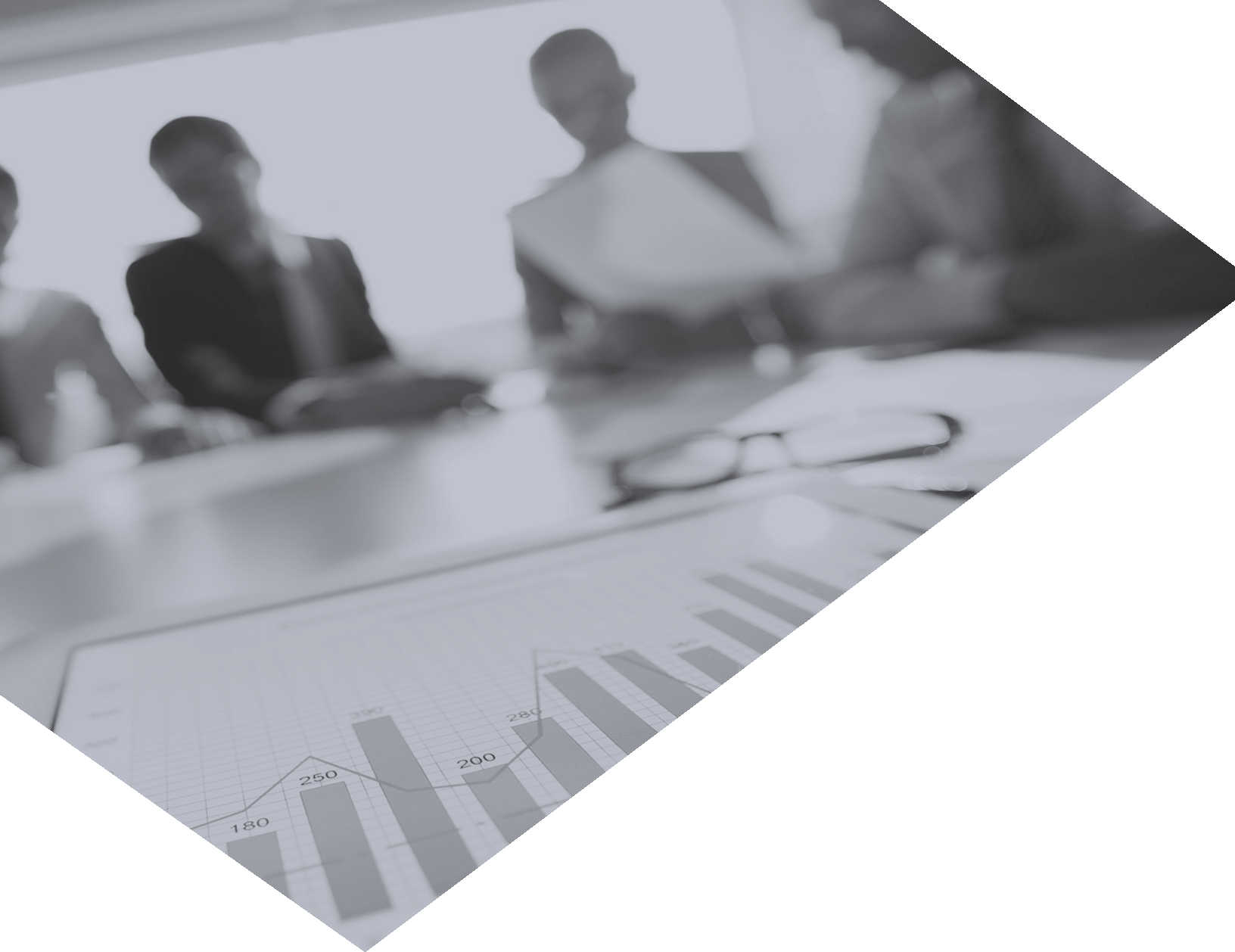 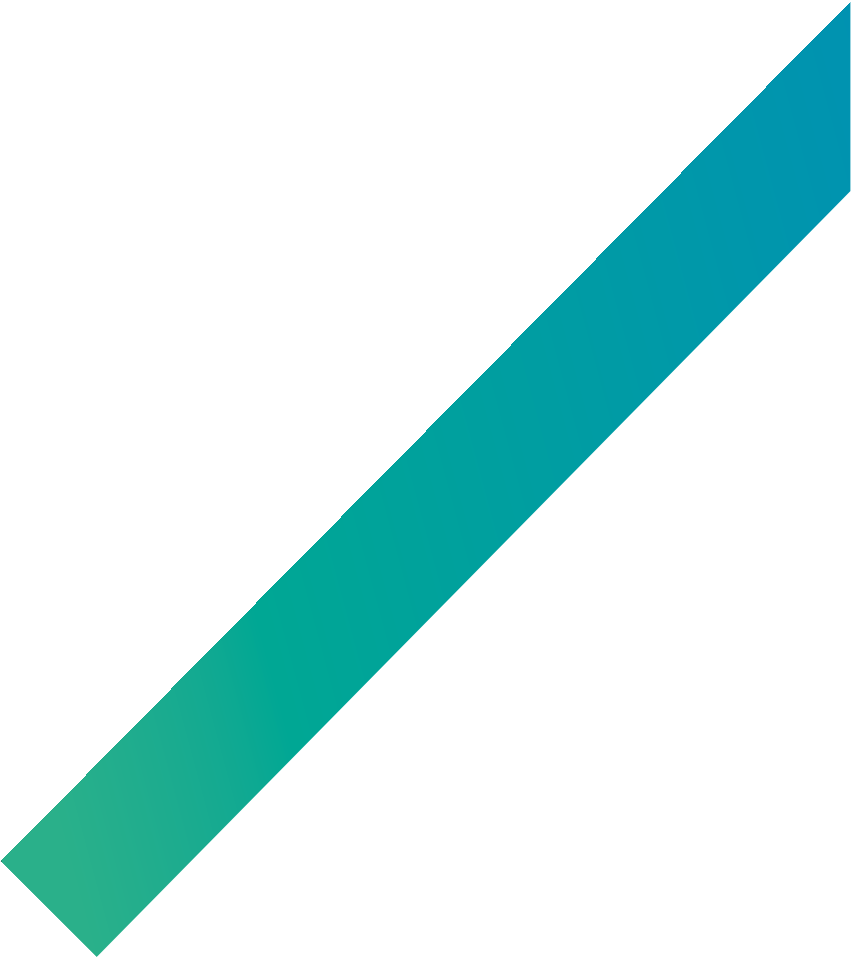 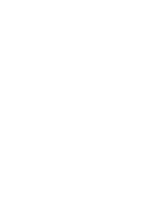 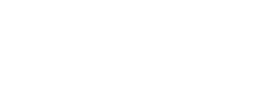 NIVEL DEL INDICADORNOMBRE DEL INDICADORMETA PROGRAMAPropósitoPorcentaje de planteles y/o campus de educación media superior y superior atendidos a través de los Organismos Responsables de la INFE5.03ComponentePorcentaje de proyectos en proceso de ejecución en la categoría de rehabilitación y/o mantenimiento en educación superior0ComponentePorcentaje de proyectos en proceso de ejecución en la categoría de equipamiento en educación superior0ComponentePorcentaje de proyectos en proceso de ejecución en la categoría de construcción en educación superior0ActividadPorcentaje de proyectos aprobados de instituciones de educación superior en la categoría de construcción para ser financiados por el FAM Infraestructura Educativa100ActividadPorcentaje de proyectos aprobados de instituciones de educación superior en la categoría de rehabilitación y/o mantenimiento para ser financiados por el FAM Infraestructura Educativa0ActividadPorcentaje de proyectos aprobados de instituciones de educación superior en la categoría de equipamiento para ser financiados por el FAM Infraestructura Educativa100NOMBRE DEL PPNOMBRE DEL PPOBJETIVO DEL PPPOBLACIÓN OBJETIVO DEL PPPRESUPUEST O EJERCIDO DEL PPPORCENTAJE DE RECURSO EJERCIDO DEL FONDO¿SEALINE A AL FOND O?JUSTIFICACIÓNCoberturaEducación SuperiorenEl   sistema   de   educaciónsuperior estatal incrementa las oportunidades de acceso a la educación del nivel.Sistema	deEducación Superior Estatal.$17,421,000.0044.85%SiEl  Programa  Presupuestario  se  vinculadirectamente al propósito del Fondo, mediante acciones con enfoque de infraestructura para el desarrollo y la formación de los niveles medio superior y superior.CalidadEducación Superior	de UniversidadenlaNo disponible.No disponible.$17,155,046.5844.17%N.D.No  se  identificó  la  MIR  del  ProgramaPresupuestario sujeto a análisis.NOMBRE DEL PPOBJETIVO DEL PPPOBLACIÓN OBJETIVO DEL PPPRESUPUEST O EJERCIDO DEL PPPORCENTAJE DE RECURSO EJERCIDO DEL FONDO¿SEALINE A AL FOND O?JUSTIFICACIÓNAutónoma	deYucatánCalidad	de	laEducación SuperiorLas        instituciones        deeducación superior incrementan el número de programas reconocidos por su calidad.Jóvenesestudiantes del nivel de educación superior en el estado.$3,364,073.538.66%SiEl  Programa  Presupuestario  se  vinculadirectamente al propósito del FAM en su nivel Superior, mediante acciones de mantenimiento de la infraestructura  física educativa superior. Alineación específica considerando que el Fondo en su vertiente Infraestructura Educativa busca mejorar la infraestructura de los niveles medio superior y superior.Eficiencia Terminalde  la  Universidad de OrienteLos                     estudiantesmatriculados en  la Institución cursan y concluyen sus estudios de nivel superior hasta la obtención del título correspondiente.Alumnosmatriculados  en  la Institución.$900,975.012.32%NoEl Programa no cuenta con una relacióndirecta que lo relacione con el objetivo del Fondo. En ningún elemento de MIR se identificó la acción que se enfoca  al objetivo del Fondo, el análisis se determinó a nivel de UBP (información presupuestal) donde se identificó la acción de “Construcción y Equipamiento de un aula en la Universidad de Oriente de Valladolid”.NOMBRE DEL PPOBJETIVO DEL PPPOBLACIÓN OBJETIVO DEL PPPRESUPUES TO EJERCIDO DEL PPPORCENTAJE DE RECURSO EJERCIDO DEL FONDO¿SE ALINE A AL FOND O?JUSTIFICACIÓNGastosAdministrativo s de la SEGEYPersonal  perteneciente  ala Secretaría de Educación es programado eficientemente por medio del gasto  administrativo de la institución.Personaladministrativo que labora        en        laSecretaría             deEducación del Gobierno del Estado de Yucatán.$4,926,600.00100%NoEl Programa Presupuestario Gastos Administrativosde la SEGEY no se alinea directamente al FAM Infraestructura Educativa (FAM IEMS) en su nivel medio superior, ya que la estructura del PP busca proporcionar los medios y las herramientas suficientes para un eficiente desempeño y un óptimo gasto administrativo. En el Programa se utilizaron recursos del FAM IEMS para realizar el pago del interés generado por los Certificados de Infraestructura Educativa, los cuales son parte del objeto de gasto del fondo.PROGRAMA PRESUPUESTARIOTIPO DE PROGRAMATIPO DE PROGRAMA¿TIEN E MIR?PORCENTAJE DE OBJETIVOS QUE TIENEN AL MENOS UN INDICADORPORCENTAJE DE INDICADORES QUE TIENEN LÍNEA BASEPORCENTAJE DE INDICADOR ES QUE TIENEN METAPORCENTAJE DE INDICADOR ES QUE TIENEN PLAZOSPORCENTAJE DEINDICADORES QUE TIENEN MEDIOS DE VERIFICACIÓN PÚBLICOSCobertura	en	EducaciónSuperiorE	-	PrestaciónServicios PúblicosdeSi45.45100.00100.00100.0020.00Calidad	de	la	EducaciónSuperiorE	-	PrestaciónServicios PúblicosdeSi37.50100.00100.00100.0016.67Calidad en Educación Superiorde la Universidad Autónoma de YucatánE	-	PrestaciónServicios PúblicosdeNoNANANANANAEficiencia	Terminal	de	laUniversidad de OrienteE	-	Prestación Servicios PúblicosdeSi35.00100.00100.00100.0014.29PROGRAMA PRESUPUESTARIOTIPO DE PROGRAMA¿TIEN E MIR?PORCENTAJE DE OBJETIVOS QUE TIENEN AL MENOS UN INDICADORPORCENTAJE DE INDICADORES QUE TIENEN LÍNEA BASEPORCENTAJE DE INDICADOR ES QUE TIENEN METAPORCENTAJE DE INDICADOR ES QUE TIENEN PLAZOSPORCENTAJE DEINDICADORES QUE TIENEN MEDIOS DE VERIFICACIÓN PÚBLICOSGastos   Administrativos   de   laSEGEYM  -  Apoyo  al  procesopresupuestario y para mejorar la eficiencia institucionalSi33.3380.0080.00100.0020.00CLAVE DEL PROYECTONOMBRE DEL PROYECTONOMBRE DEL PROYECTOINSTITUCIÓN EJECUTORAINSTITUCIÓN EJECUTORA¿SE CAPTUR Ó SU LOCALIZ ACIÓN?EJERCID OPRESUPUESTO EJERCIDO CUENTA PÚBLICA ESTATAL% AVANCE ACUMUL ADOBREVE ANÁLISISYUC1113010 0112882Campus	De Económico- Administrativas HumanidadesCienciasYUNIVERSIDAD AUTONOMA YUCATANDESi$29,816,9 40No disponible100.00El   proyecto   Campus   De   Ciencias   Económico-Administrativas   YHumanidades ejecutado por Universidad Autónoma de Yucatán se encuentra en estatus de "Terminado". También, se identificó su localización a nivel de localidad y se ejercieron 29 millones 816 mil 940 pesos con un avance acumulado del 100 por ciento. Para efectos del análisis no se puede realizar la comparativa con respecto a la información reportada en la Cuenta Pública estatal debido que en ella se reporta la gestión de proyectos para los fondos FAIS y FAFEF pertenecientes al Ramos General 33.CLAVE DEL PROYECTONOMBRE DEL PROYECTOINSTITUCIÓN EJECUTORAINSTITUCIÓN EJECUTORA¿SE CAPTUR Ó SU LOCALIZ ACIÓN?EJERCID OPRESUPUESTO EJERCIDO CUENTA PÚBLICA ESTATAL% AVANCE ACUMUL ADOBREVE ANÁLISISYUC1213010 0112900Campus De Ingenierías Y Ciencias ExactasUNIVERSIDAD AUTONOMA YUCATANDESi$5,730,25 7No disponible100.00El proyecto Campus De Ingenierías Y Ciencias Exactas ejecutado porUniversidad Autónoma de Yucatán se encuentra en estatus de "Terminado". También, se identificó su localización a nivel de localidad y se ejercieron cinco millones 730 mil 257 pesos con un avance acumulado del 100 por ciento. Para efectos del análisis no se puede realizar la comparativa con respecto a la información reportada en la Cuenta Pública estatal debido que en ella se reporta la gestión de proyectos para los fondos FAIS y FAFEF pertenecientes al Ramos General 33.YUC1414010 0297013Segunda Etapa De La Biblioteca Del Campus De Arquitectura, Arte Y DiseñoUNIVERSIDAD AUTÓNOMA YUCATÁNDESi$15,000,0 00No disponible100.00El  proyecto  Segunda  Etapa  De  La  Biblioteca  Del  Campus  DeArquitectura, Arte Y Diseño ejecutado por la Universidad Autónoma de Yucatán se encuentra en estatus de "Terminado". También, se identificó su localización a nivel de localidad y se ejercieron 15 millones de pesos con un avance acumulado del 100 por ciento. Para efectos del análisis no se puede realizar la comparativa con respecto a la información reportada en la Cuenta Pública estatal debido que en ella se reporta la gestión de proyectos para los fondos FAIS y FAFEF pertenecientes al Ramos General 33.YUC1414010 0297142Remodelación Y Ampliación De La Facultad De Enfermería Del Campus De Ciencias De La SaludUNIVERSIDAD AUTÓNOMA YUCATÁNDESi$13,016,8 46No disponible100.00El proyecto Remodelación Y Ampliación De La Facultad De EnfermeríaDel Campus De Ciencias De La Salud ejecutado por Universidad Autónoma de Yucatán se encuentra en estatus de "En Ejecución". También, se identificó su localización a nivel de localidad y se ejercieron 13 millones 16 mil 845 pesos con un avance acumulado del100 por ciento. Para efectos del análisis no se puede realizar la comparativa con respecto a la información reportada en la CuentaCLAVE DEL PROYECTONOMBRE DEL PROYECTOINSTITUCIÓN EJECUTORAINSTITUCIÓN EJECUTORA¿SE CAPTUR Ó SU LOCALIZ ACIÓN?EJERCID OPRESUPUESTO EJERCIDO CUENTA PÚBLICA ESTATAL% AVANCE ACUMUL ADOBREVE ANÁLISISPública estatal debido que en ella se reporta la gestión de proyectospara los fondos FAIS y FAFEF pertenecientes al Ramos General 33.YUC1515020 0529608Construcción De La Primera Etapa De La Facultad De Contaduría Y Administración En El Campus De Ciencias Sociales, Económico Administrativas Y HumanidadesUNIVERSIDAD AUTÓNOMA YUCATÁNDESi$21,814,1 98No disponible75.00El proyecto Construcción De La Primera Etapa De La Facultad DeContaduría Y Administración En El  Campus  De Ciencias  Sociales, Económico Administrativas Y Humanidades ejecutado por Universidad Autónoma de Yucatán se encuentra en estatus de "En Ejecución". También, se identificó su localización a nivel de localidad y se ejercieron 21 millones 814 mil 197 pesos con un avance acumulado del 75 por ciento. Para efectos del análisis no se puede realizar la comparativa con respecto a la información reportada en la Cuenta Pública estatal debido que en ella se reporta la gestión de proyectos para los fondos FAIS y FAFEF pertenecientes al Ramos General 33.YUC1616010 0628754Construcción De La Segunda Etapa De La Facultad De Contaduría Y Administración Del Campus De Ciencias Sociales, Económico Administrativas Y Humanidades De La Universidad Autónoma De YucatánUNIVERSIDAD AUTÓNOMA YUCATÁNDESi$3,848,12 2No disponible0.00El proyecto Construcción De La Segunda Etapa De La Facultad DeContaduría Y Administración Del Campus De Ciencias Sociales, Económico Administrativas Y Humanidades De La Universidad Autónoma De Yucatán ejecutado por Universidad Autónoma de Yucatán se encuentra en estatus de "En Ejecución". También, se identificó su localización a nivel de localidad y se ejercieron tres millones 848 mil 121 pesos con un avance acumulado de 0 por ciento. Para efectos del análisis no se puede realizar la comparativa con respecto a la información reportada en la Cuenta Pública estatal debido que en ella se reporta la gestión de proyectos para los fondos FAIS y FAFEF pertenecientes al Ramos General 33.CLAVE DEL PROYECTONOMBRE DEL PROYECTOINSTITUCIÓN EJECUTORA¿SE CAPTUR Ó SU LOCALIZ ACIÓN?EJERCID OPRESUPUESTO EJERCIDO CUENTA PÚBLICA ESTATAL% AVANCE ACUMUL ADOBREVE ANÁLISISYUC1616030 0732662Realizacion De Infraestructura Educativa (Un Aula Didactica) En La Universidad De OrienteINSTITUTO PARA EL DESARROLLO Y CERTIFICACIÓN DE                       LAINFRAESTRUCTU RA	FISICA EDUCATIVA		DE YUCATANSi$901,001No disponible100.00El  proyecto  Realización  De  Infraestructura     Educativa  (Un  AulaDidáctica) En La Universidad De Oriente ejecutado por Instituto para el Desarrollo y Certificación de la Infraestructura Física Educativa de Yucatán se encuentra en estatus de "Terminado". También, se identificó su localización a nivel de localidad y se ejercieron 901 mil pesos con un avance acumulado del 100 por ciento. Para efectos del análisis no se puede realizar la comparativa con respecto a la información reportada en la Cuenta Pública estatal debido que en ella se reporta la gestión de proyectos para los fondos FAIS y FAFEF pertenecientes al Ramos General 33.YUC1616030 0732707Conclusión De Obra De Laboratorio Multifuncional En El Instituto Tecnológico De Tizimin Con Clave 31dit0002tSECRETARIA DE EDUCACION DEL GOBIERNO DEL ESTADO DE YUCATANSi$1,357,89 3No disponible40.00El proyecto Conclusión De Obra De Laboratorio Multifuncional En ElInstituto Tecnológico De Tizimin Con Clave 31dit0002t ejecutado por Secretaría de Educación del Gobierno del estado de Yucatán se encuentra en estatus de "En Ejecución".  También, se identificó su localización a nivel de localidad y se ejercieron un millón 357 mil 893 pesos con un avance acumulado del 40 por ciento. Para efectos del análisis no se puede realizar la comparativa con respecto a la información reportada en la Cuenta Pública estatal debido que en ella se reporta la gestión de proyectos para los fondos FAIS y FAFEF pertenecientes al Ramos General 33.CLAVE DEL PROYECTONOMBRE DEL PROYECTOINSTITUCIÓN EJECUTORAINSTITUCIÓN EJECUTORA¿SE CAPTUR Ó SU LOCALIZ ACIÓN?EJERCID OPRESUPUESTO EJERCIDO CUENTA PÚBLICA ESTATAL% AVANCE ACUMUL ADOBREVE ANÁLISISYUC1616030 0732535Construcción Equipamiento    De Aulas Y BodegaYDosSECRETARIA EDUCACION GOBIERNO ESTADO YUCATANDE DEL DEL DESí.$514,854. 87No Disponible40.00El proyecto Construcción Y Equipamiento De Dos Aulas Y Bodegaejecutado por la Secretaría de Educación del Gobierno del estado de Yucatán, mismo que se encuentra en estatus de "En Ejecución". También, se identificó su localización a nivel de localidad y se ejercieron 514 mil 854 pesos con un avance acumulado del 40 por ciento. Para efectos del análisis no se puede realizar la comparativa con respecto a la información reportada en la Cuenta Pública estatal debido que en ella se reporta la gestión de proyectos para los fondos FAIS y FAFEF pertenecientes al Ramos General 33.EJECUTORAPARTIDA GENÉRICAPRESUPUESTOMODIFICADO SFUPRESUPUESTO EJERCIDO SFUPRESUPUESTOEJERCIDO CUENTA PÚBLICAPRESUPUESTOEJERCIDO CUENTA PÚBLICAPRESUPUESTOEJERCIDO CUENTA PÚBLICABREVE ANÁLISISSEGEY-  FAM  MED  SUP  Y SUP 2016- 04 TRIM 2016612	-	EDIFICACIÓN	NO HABITACIONAL$18,584,412.16$3,482,147.00Sin	recursos partidaenlaNo se registra el avancefinanciero	en	su totalidad.UNIVERSIDA AUTONOMA DE YUCAT¿N ES 2016 INF DEF831	-	APORTACIONES	DE	LAFEDERACIÓN   A   LAS   ENTIDADES FEDERATIVAS$14,003,424.24$3,848,121.9Sin	recursos partidaenlaNo se registra el avancefinanciero	en	su totalidad.UNIVERSIDAD	AUT¿NOMADE YUCAT¿N EMS 2016 INF DEF831	-	APORTACIONES	DE	LAFEDERACIÓN   A   LAS   ENTIDADES FEDERATIVAS$651,217.000Sin	recursos partidaenlaNo se registra el avancefinanciero	en	su totalidad.PARA 2015PARA 2015PARA 2015PARA 2015PARA 2015PARA 2015PARA 2015PARA 2015PARA 2015PARA 2015PARA 2015NIVEL DEL INDICADOROBJETIVOSINDICADORESINDICADORESINDICADORESINDICADORESINDICADORESINDICADORESMETASPROGRAMADASMETASPROGRAMADASAVANCENIVEL DEL INDICADOROBJETIVOSNOMBRE DEL INDICADORMÉTODO DE CÁLCULOUNIDAD DE MEDIDATIPODIMENSIÓN DEL INDICADO RFRECUENCIA DE MEDICIÓ NMETA PROGRA MAREALIZAD O EN EL PERIODOAVANC E (%)FinContribuir	a	asegurarmayor		cobertura, inclusión	y		equidad educativa entre todos los grupos  de  la  población para  la  construcción  de una  sociedad  más  justa mediante la construcción, reparación, mantenimiento, rehabilitación			yequipamiento	de espacios educativos.Tasa    bruta    de escolarización de educación superior(Matrícula total al inicio del ciclo escolar de educación superior/Población total en el rango de edad 18 a 22 años) X100PorcentajeEstratégicoEficaciaAnual11.412.13106.4PARA 2015PARA 2015PARA 2015PARA 2015PARA 2015PARA 2015PARA 2015PARA 2015PARA 2015PARA 2015PARA 2015NIVEL DEL INDICADOROBJETIVOSINDICADORESINDICADORESINDICADORESINDICADORESINDICADORESINDICADORESMETASPROGRAMADASMETASPROGRAMADASAVANCENIVEL DEL INDICADOROBJETIVOSNOMBRE DEL INDICADORMÉTODO DE CÁLCULOUNIDAD DE MEDIDATIPODIMENSIÓN DEL INDICADO RFRECUENCIA DE MEDICIÓ NMETA PROGRA MAREALIZAD O EN EL PERIODOAVANC E (%)FinContribuir	a	asegurarmayor		cobertura, inclusión	y		equidad educativa entre todos los grupos  de  la  población para  la  construcción  de una  sociedad  más  justa mediante la construcción, reparación, mantenimiento, rehabilitación			yequipamiento	de espacios educativos.Porcentaje	deabsorción	en educación superior(Número        de        alumnosmatriculados de nuevo ingreso en licenciatura y técnico universitario de la entidad federativa en el ciclo escolar N / Total de egresados de educación media superior que de acuerdo con su currículo son candidatos a  cursar educación superior de la entidad federativa en el ciclo escolar N-1) X 100PorcentajeEstratégicoEficaciaAnual68.6765.9396.01PropósitoLos alumnos de educación básica, media superior y superior cuentan con espacios educativos adecuados y suficientes.Porcentaje	dealumnos	de educación superior beneficiados  con construcción, equipamiento  y/o remodelación   de infraestructura educativa(Alumnos      de      educaciónsuperior beneficiados con la construcción, rehabilitación y/o equipamiento de espacios educativos en el año N / Total de alumnos en los espacios educativos de educación superior identificados por la entidad federativa que requieren   de   construcción,PorcentajeEstratégicoEficaciaAnual8.156.883.44PARA 2015PARA 2015PARA 2015PARA 2015PARA 2015PARA 2015PARA 2015PARA 2015PARA 2015PARA 2015PARA 2015NIVEL DEL INDICADOROBJETIVOSINDICADORESINDICADORESINDICADORESINDICADORESINDICADORESINDICADORESMETASPROGRAMADASMETASPROGRAMADASAVANCENIVEL DEL INDICADOROBJETIVOSNOMBRE DEL INDICADORMÉTODO DE CÁLCULOUNIDAD DE MEDIDATIPODIMENSIÓN DEL INDICADO RFRECUENCIA DE MEDICIÓ NMETA PROGRA MAREALIZAD O EN EL PERIODOAVANC E (%)rehabilitación	y/oequipamiento en el año N) X 100ComponenteEspacios educativos de educación superior construidosPorcentaje	de espacios educativos construidos, equipados	y/o rehabilitados para educación superior.(Número       de       espacioseducativos de educación superior construidos, equipados y/o  rehabilitados en el año N/ Total de espacios educativos de educación  superior necesarios identificados por la entidad federativa en el año N) X 100PorcentajeEstratégicoEficaciaAnual5000ActividadConstrucción, equipamiento               y/orehabilitación                deinfraestructura para educación básica con recursos asignados por el FAM.Porcentaje	derecursos del FAM destinados	a construcción, equipamiento  y/o rehabilitación   de infraestructura para	educación superior(Recursos destinados a construcción, equipamiento y/o rehabilitación de infraestructura  para educación superior en el año N/ Total de recursos del FAM asignados a la entidad federativa en el año N) X 100PorcentajeGestiónEficienciaAnual100100100PARA 2016PARA 2016PARA 2016PARA 2016PARA 2016PARA 2016PARA 2016PARA 2016PARA 2016PARA 2016PARA 2016NIVEL DEL INDICADO ROBJETIVOSINDICADORESINDICADORESINDICADORESINDICADORESINDICADORESINDICADORESMETASPROGRAMADASMETASPROGRAMADASAVANCENIVEL DEL INDICADO ROBJETIVOSNOMBRE DEL INDICADORMÉTODO DE CÁLCULOUNIDAD DE MEDIDATIPODIMENSIÓN DEL INDICADO RFRECUENCIA DE MEDICIÓ NMETA PROGRA MAREALIZAD O EN EL PERIODOAVANC E (%)PropósitoLos     planteles     y/ocampus de educación media superior y educación superior mejoran                  suinfraestructura física al ser atendidos por los Organismos Responsables de la Infraestructura Física Educativa (INFE)Porcentaje de planteles y/o campus de educación media superior y superior atendidos a través de los Organismos Responsables de la INFE.(Número de planteles y/o campus de educación media superior y superior atendidos a través de los Organismos Responsables de la INFE/Total de planteles y/o campus ) X 100PorcentajeEstratégicoEficaciaAnual5.035.03100Component eProyectos ejecutados de construcción, rehabilitación         y/omantenimiento         yequipamiento en educación media superiorPorcentaje de proyectos en proceso de ejecución en la categoría                derehabilitación         y/omantenimiento en educación superior(Número    de    proyectos    enproceso de ejecución en la categoría de rehabilitación y/o mantenimiento en educación superior /Total de proyectos aprobados en la categoría de rehabilitación y/o mantenimiento   en   educaciónPorcentajeGestiónEficaciaTrimestral00N/APARA 2016PARA 2016PARA 2016PARA 2016PARA 2016PARA 2016PARA 2016PARA 2016PARA 2016PARA 2016PARA 2016NIVEL DEL INDICADO ROBJETIVOSINDICADORESINDICADORESINDICADORESINDICADORESINDICADORESINDICADORESMETASPROGRAMADASMETASPROGRAMADASAVANCENIVEL DEL INDICADO ROBJETIVOSNOMBRE DEL INDICADORMÉTODO DE CÁLCULOUNIDAD DE MEDIDATIPODIMENSIÓN DEL INDICADO RFRECUENCIA DE MEDICIÓ NMETA PROGRA MAREALIZAD O EN EL PERIODOAVANC E (%)superior) x 100Component eProyectos ejecutadosde	construcción, rehabilitación         y/omantenimiento         yequipamiento en educación media superiorPorcentaje de proyectos en proceso de ejecución en la categoría                deequipamiento en educación superior(Número    de    proyectos    enproceso de ejecución en la categoría de equipamiento en educación superior/ Total de proyectos aprobados en la categoría de equipamiento en educación superior) x 100PorcentajeGestiónEficaciaTrimestral0100N/AComponent eProyectos ejecutadosde construcción, rehabilitación         y/omantenimiento         yequipamiento en educación media superiorPorcentaje de proyectos en proceso de ejecución en la categoría                deconstrucción en educación superior(Número    de    proyectos    enproceso de ejecución en la categoría de construcción en educación superior / Total de proyectos aprobados en la categoría de construcción en educación superior) x 100PorcentajeGestiónEficaciaTrimestral0100N/AActividadAprobación	deproyectos	de construcción, rehabilitación	y/omantenimiento,	yequipamiento	enPorcentaje             deproyectos aprobados de instituciones de educación  superior en la categoría de construcción para ser(Número        de        proyectosaprobados en instituciones de educación superior en la categoría de construcción para ser financiados por el FAM Infraestructura Educativa / TotalPorcentajeGestiónEficaciaAnual100100100PARA 2016PARA 2016PARA 2016PARA 2016PARA 2016PARA 2016PARA 2016PARA 2016PARA 2016PARA 2016PARA 2016NIVEL DEL INDICADO ROBJETIVOSINDICADORESINDICADORESINDICADORESINDICADORESINDICADORESINDICADORESMETASPROGRAMADASMETASPROGRAMADASAVANCENIVEL DEL INDICADO ROBJETIVOSNOMBRE DEL INDICADORMÉTODO DE CÁLCULOUNIDAD DE MEDIDATIPODIMENSIÓN DEL INDICADO RFRECUENCIA DE MEDICIÓ NMETA PROGRA MAREALIZAD O EN EL PERIODOAVANC E (%)instituciones           deeducación media superior para ser financiados por el FAM Infraestructura Educativafinanciados    por    elFAM    Infraestructura Educativade proyectos solicitados en lacategoría  de  construcción  en educación superior) X 100ActividadAprobación	deproyectos	de construcción, rehabilitación	y/omantenimiento,	yequipamiento	eninstituciones	deeducación media superior para ser financiados por el FAM Infraestructura EducativaPorcentaje de proyectos aprobados de instituciones de educación  superior en la categoría de rehabilitación y/o mantenimiento para ser financiados por el FAM Infraestructura Educativa(Número        de        proyectosaprobados en instituciones de educación superior en la categoría de rehabilitación y/o mantenimiento para ser financiados por el FAM Infraestructura Educativa  / Total de proyectos solicitados en la categoría  de rehabilitación y/o mantenimiento en educación superior) X 100PorcentajeGestiónEficaciaAnual00N/AActividadAprobación	deproyectos	de construcción, rehabilitación	y/omantenimiento,	yPorcentaje             deproyectos aprobados de instituciones de educación  superior en   la   categoría   de(Número        de        proyectosaprobados en instituciones de educación superior en la categoría  de  equipamiento para ser financiados por el FAMPorcentajeGestiónEficaciaAnual100100100PARA 2016PARA 2016PARA 2016PARA 2016PARA 2016PARA 2016PARA 2016PARA 2016PARA 2016PARA 2016PARA 2016NIVEL DEL INDICADO ROBJETIVOSINDICADORESINDICADORESINDICADORESINDICADORESINDICADORESINDICADORESMETASPROGRAMADASMETASPROGRAMADASAVANCENIVEL DEL INDICADO ROBJETIVOSNOMBRE DEL INDICADORMÉTODO DE CÁLCULOUNIDAD DE MEDIDATIPODIMENSIÓN DEL INDICADO RFRECUENCIA DE MEDICIÓ NMETA PROGRA MAREALIZAD O EN EL PERIODOAVANC E (%)equipamiento         eninstituciones           deeducación media superior para ser financiados por el FAM Infraestructura Educativaequipamiento      paraser financiados por el FAM Infraestructura EducativaInfraestructura     Educativa     /Total de proyectos solicitados en la categoría de equipamiento en educación superior) X 100EFICIENCIA Y EFICACIA DEL EJERCICIO DE LOS RECURSOSEFICIENCIA Y EFICACIA DEL EJERCICIO DE LOS RECURSOS8.1.¿En qué porcentaje el Presupuesto Modificado del Fondo fue ejercido?38,841,095.12% del Presupuesto Modificado con relación al Ejercido = �	� × 100 = 𝟗𝟗𝟗𝟗𝟗𝟗𝟗�.    𝟑𝟑𝟑𝟑%43,024,342.008.2.¿En qué grado se cumplió con las metas establecidas?∑ 3% de Metas Cumplidas = �∑ 7� × 100 =   𝟒𝟒𝟒𝟒𝟒𝟒𝟒�.    𝟗𝟗𝟗𝟗%8.3.¿Cuál es la relación eficiencia del recurso ejercido?�43,024,342.00�Eficiencia =	7	= 𝟗𝟗𝟗𝟗. 𝟒𝟒𝟒𝟒𝟒𝟒𝟒𝟒𝟒𝟒𝟒𝟒𝟒𝟒𝟒��38,841,095.12�3La fórmula arrojará un índice, el cual se analizará en base a la siguiente ponderación:TEMA DE EVALUACIÓNNÚMERODE PREGUN TAFODACONCLUSIÓNRECOMENDACIÓNCaracterísticas del Fondo1AmenazaNo se cuenta con Árbol de Problemas y Árbol de Objetivos que den origen a la MIR Federal.Se recomienda realizar una vinculación con la Federación para determinar la factibilidad técnica de realizar los árboles de problemas y objetivos.Características del Fondo1DebilidadEn la información financiera se detectó una diferencia entre el presupuesto ejercido de la Cuenta Pública Estatal y el ejercido reportado por la SHCP para el estado, siendo lo reportado en la Cuenta Pública menor.Se recomienda revisar los momentos contables de la información financiera de ambos reportes para verificar donde se presenta la diferencia e incluirlo para efectos de transparencia y rendición de cuentas, y así evitar posibles afectaciones para las asignaciones de ejercicios fiscales posteriores.Características del Fondo1AmenazaLa Federación engloba el recurso destinado a los niveles media superior y superior en un mismo concepto, lo cual dificulta conocer el destino del recurso por nivel educativo.Se recomienda establecer diálogos constructivos, o de ser posible, presentar un documento solicitud a la federación (responsables del Fondo) para la desagregación del FAM Infraestructura Educativa por nivel educativo (quedando en tres niveles, básico, media superior y superior), justificando la oportunidad en el manejo de la información y fortaleciendo la transparencia en el manejo del recurso federal.Características del Fondo1DebilidadLa entidad desagrega correctamente la información presupuestal por nivel educativo, sin embargo, existe un rubro que engloba una parte del recurso destinado para los niveles, resultando en tres rubros para dos niveles.Se exhorta a mantener la desagregación presupuestal por nivel educativo, eliminando todos aquellos rubros que puedan concentrar el recurso ejercido del Fondo.Planeación Estratégica2FortalezaSe cuenta con un marco normativo sólido, que vincula los objetivos delNo Aplica.TEMA DE EVALUACIÓNNÚMERO DE PREGUN TAFODACONCLUSIÓNRECOMENDACIÓNFAM Infraestructura Educativa nivel Superior a la planeación estatal (Plan Estatal de Desarrollo y Programa de Mediano Plazo).Planeación Estratégica3DebilidadNo se identificó la Matriz de Indicadores para Resultados del Programa Presupuestario  Calidad en Educación Superior de la Universidad Autónoma de Yucatán.Es recomendable crear la MIR del Programa Presupuestario para poder contar con los elementos metodológicos de diseño que identifican los problemas que pretender atender.Planeación Estratégica3DebilidadEl Programa Presupuestario Gastos Administrativos de la SEGEY (nivel medio superior y superior), no contribuye a los objetivos del Fondo. Se localizó la vinculación a nivel presupuestario (Unidad Básica de Presupuestación), realizando pagos de intereses generados por los Certificados de Infraestructura Educativa.Se recomienda realinear la UBP a un programa con enfoque a infraestructura educativa o a un programa que se vincule con los objetivos del recurso, así como dejar claro a que hace referencia la acción.Planeación Estratégica3DebilidadEl Programa Presupuestario Eficiencia Terminal de la Universidad de Oriente no contribuye a los objetivos del FAM Infraestructura Educativa Superior, ya que su propósito, así como los componentes y actividades que conforman la MIR, se enfoca en incrementar el número de programas reconocidos por su calidad.Se recomienda realinear la UBP a un programa con enfoque en infraestructura educativa o a un programa que se vincule con los objetivos del recurso.Planeación Estratégica4DebilidadNingún Programa Presupuestario tiene indicadores a nivel de actividad.Incluir indicadores a nivel de actividad para cada uno de los componentes de los programas  presupuestarios.Planeación Estratégica4DebilidadLos	Programas	Presupuestarios cuentan con medios de verificaciónSe   recomienda   crear   las   herramientas necesarias para públicas la información queTEMA DE EVALUACIÓNNÚMERO DE PREGUN TAFODACONCLUSIÓNRECOMENDACIÓNpara sus indicadores, pero presentan inconsistencia que impiden recrear su cálculo.permita recrear los cálculos de los indicadores en todos los niveles de la MIR para cada Programa Presupuestario evaluado.Planeación Estratégica4DebilidadLos programas Cobertura en Educación Superior y Calidad de la Educación Superior presentan debilidades a nivel de actividad, ya que estas son insuficientes para dar cumplimiento a los componentes.Revisar profundamente las actividades de cada componente para valorar si estas son las suficientes para dar cumplimiento a los componentes.Planeación Estratégica4DebilidadEn el programa de Calidad de la Educación Superior se presenta el caso de los componentes tres y cuatro que tienen como línea base "0" y no se aclara el motivo.Agregar las líneas base de los componentes sujetos a revisión para poder dar realizar las comparaciones en el cumplimiento de los objetivos.Planeación Estratégica4DebilidadEl Programa Presupuestario Eficiencia Terminal de la Universidad de Oriente presentó debilidades en el componente uno, mismo que no es claro haciendo referencia a programas impartidos de manera general. También, se requiere verificar si las actividades de los componentes 3, 4 y 5 son las suficientes para el cumplimiento de los componentes. Referente a los indicadores, se exhorta a valorar pasar el indicador asociado al propósito al nivel de fin y agregar un indicador para el propósito enfocado a la eficiencia terminal en función de la proporción de estudiantes titulados.Se exhorta valorar el diseño del Programa Presupuestario Eficiencia Terminal de la Universidad de Oriente, debido  a  que presenta diversas observaciones en su estructura. Se debe verificar el componente programas impartidos, especificando a que hace referencia. También, valorar si las actividades de los componentes 3, 4 y 5 son las suficientes necesarias para cumplimiento de los componentes. Finalmente, se exhorta a valorar pasar el indicador asociado al propósito al nivel de fin y agregar un indicador para el propósito enfocado a la eficiencia terminal en función de la proporción de estudiantes titulados, esto medida para poder realizar las mediciones de los objetivos de manera directa.Planeación Estratégica4DebilidadEl Programa Gastos Administrativos de la SEGEY, en el indicador de finEstablecer la línea base y meta a nivel de Fin, así como verificar que cada indicadorTEMA DE EVALUACIÓNNÚMERO DE PREGUN TAFODACONCLUSIÓNRECOMENDACIÓNno se identificó el establecimiento de la línea base y meta. Asimismo, no cuenta con supuestos en todos los niveles de la MIR.en sus diferentes niveles lo contenga. De igual forma, establecer los supuestos en cada nivel de la matriz.Avance  en  el Cumplimiento de	losResultados5FortalezaLos proyectos capturados cuentan con su focalización con desagregación a nivel de localidad.No Aplica.Avance  en  el Cumplimiento de	losResultados5DebilidadSe dificulta realizar el análisis comparativo del ejercicio reportado en el SFU con la Cuenta Pública Estatal, debido a que la Cuenta Pública Estatal solo reporta a nivel de proyectos el Ramo 23 y el Fondo de Aportaciones para el Fortalecimiento de las Entidades Federativas (FAFEF) y el Fondo de Aportaciones para la Infraestructura Social (FAIS), ambos pertenecientes al Ramo General 33.Se recomienda establecer diálogos constructivos que fomenten la inclusión de todos los proyectos de infraestructura que sean destino de los recursos federales. Como referencia se tiene la captura de la gestión de proyectos de la SHCP.Avance  en  el Cumplimiento de	losResultados5DebilidadEl proyecto Construcción De La Segunda Etapa De La Facultad De Contaduría Y Administración Del Campus De Ciencias Sociales, Económico Administrativas Y Humanidades De La Universidad Autónoma De Yucatán presentó un 0% de avance, sin embargo el proyecto si ejerció recursos del FAM Infraestructura  Educativa.Se recomienda verificar el proyecto para justificar el motivo por el cual no se presentó o no se capturó el avance de un recurso que se encuentra ejercido.Avance  en  el Cumplimiento de	losResultados5DebilidadEl proyecto “Construcción y equipamiento de dos aulas y bodega” ejecutado por la Secretaría de Educación del Gobierno del Estado de Yucatán (SEGEY), no esSe solicita ampliar la descripción del proyecto en la captura para identificar al nivel educativo al que hace referencia.TEMA DE EVALUACIÓNNÚMERO DE PREGUN TAFODACONCLUSIÓNRECOMENDACIÓNclaro al nivel que pertenece.Avance  en  el Cumplimiento de	losResultados5DebilidadLa captura presentó recuentes errores ortográficos, así como diferentes formas de capturar los proyectos en el módulo de gestión de proyectos.Se recomienda homologar la captura de la información, así como reforzar el conocimiento del personal involucrado en la captura del módulo de gestión de proyectos.Avance  en  el Cumplimiento de	losResultados6DebilidadNo se reporta la totalidad de la información financiera en el portal de la SCHP.Se recomienda realizar la captura en tiempo y forma, verificando que la información financiera ejercida concuerde con el recurso modificado.Avance  en  el Cumplimiento de	losResultados6AmenazaSe detectaron diferentes capturas de información entre lo reportado por la federación y el estado, esto debido a que la federación engloba el recurso de los niveles medio superior y superior en un mismo rubro. De igual manera, el estado no capturó el ejercido completo.Se recomienda establecer diálogos constructivos, o de ser posible, presentar un documento solicitud a la federación (responsables del Fondo) para la desagregación del FAM Infraestructura Educativa por nivel educativo (quedando en tres niveles, básico, media superior y superior), justificando la oportunidad en el manejo de la información y fortaleciendo la transparencia en el manejo del recurso federal.Avance  en  el Cumplimiento de	losResultados6DebilidadLa revisión del reporte del informe definitivo módulo financiero detectó recuentes errores ortográficos en la captura de las partidas, así como la inexistencia de una homologación de la información, es decir, se captura a criterio del responsable del momento.Es indispensable establecer las herramientas o directrices que regulen la captura de la información en el módulo financiero.Avance  en  el Cumplimiento de	losResultados7DebilidadNo se captura la totalidad de metas programadas de los indicadores.Capturar en cada ejercicio las metas para cada uno de los indicadores de la MIR.Avance  en  el Cumplimiento7DebilidadLos  indicadores  no  mantienen  su constancia en cada ejercicio fiscal,Determinar la factibilidad de contar con un set  de  indicadores  que  puedan  generarTEMA DE EVALUACIÓNNÚMERO DE PREGUN TAFODACONCLUSIÓNRECOMENDACIÓNde	losResultadospor  lo  que  se  dificulta  el  análisis comparativo entre periodos.información histórica referente al avance en el cumplimiento de los objetivos del Fondo.Avance  en  el Cumplimiento de	losResultados7DebilidadLos indicadores Porcentaje de proyectos en proceso de ejecución en la categoría de equipamiento en educación superior y Porcentaje de proyectos en proceso de ejecución en la categoría de construcción en educación superior registraron un avance anual del 100%, sin embargo no presentan el avance acumulado (se registró como No Aplica).Capturar los avances anuales y acumulados de los indicadores para monitorear el cumplimiento de los objetivos.Avance  en  el Cumplimiento de	losResultados7DebilidadNo se realizó la captura de los indicadores Porcentaje de proyectos en proceso de ejecución en la categoría de rehabilitación y/o mantenimiento en educación superior y Porcentaje de proyectos aprobados de instituciones de educación superior en la categoría de rehabilitación y/o mantenimiento para ser financiados por el FAM Infraestructura  Educativa.Capturar en cada ejercicio las metas y el seguimiento para cada uno de los indicadores de la MIR.Avance  en  el Cumplimiento de	losResultados8DebilidadEl resultado alcanzado nos indica que la eficiencia del recurso ejercido es “rechazable”. En términos generales el resultado significa que los recursos empleados no están funcionando de manera apropiada, esto se constata en ambas partes del análisis, ya que no se ejerció el total del presupuesto modificado en cuanto a la ejecución del recurso y sólo se obtuvo  el 46.1%  de logroSe recomienda verificar el seguimiento del avance en el cumplimiento de los objetivos e identificar la razón por la que menos de la mitad de las metas se cumplieron, así como homologar la captura de la información financiera para evitar las diferencias de los reportes de la federación y el estado.TEMA DE EVALUACIÓNNÚMERO DE PREGUN TAFODACONCLUSIÓNRECOMENDACIÓNalcanzado por los indicadores.Avance  en  el Cumplimiento de	losResultados9FortalezaEl estado publica los resultados de las evaluaciones en el portal de transparencias del Gobierno del estado de Yucatán, en el módulo del Sistema de Evaluación del Desempeño, sección resultados de las evaluaciones.No Aplica.Avance  en  el Cumplimiento de	losResultados9DebilidadSolo se ha reportado una evaluación de las dos emitidas en el estado. La Evaluación Específica del Desempeño del Fondo de Aportaciones Múltiples  (FAM). Ejercicio fiscal 2015. (PAE 2016).Se requiere reportar a la federación las evaluaciones realizadas al FAM Infraestructura Educativa o programas presupuestarios que ejercen recursos del Fondo.Avance  en  el Cumplimiento de	losResultados10DebilidadEn el PAE 2014, se evaluó el programa de Construcción y Ampliación de la Infraestructura Educativa, mismo que para efectos del seguimiento trimestral, resultó en10 recomendaciones formando 10 ASM. De las 10 recomendaciones que derivaron en ASM, nueve ya fueron atendidos al 100%, quedando al pendiente la recomendación de:Diseñar un instrumento que permita medir: a) Universo de la población beneficiada b) Grado de satisfacción de la población objetivo.c) Vinculación de la creación y mejoras de la oferta educativa con variables de desempeño, aprovechamientos y eficiencia escolar.Atender prioritariamente la recomendación resultante debido al desfase en el tiempo que se lleva.Avance  en  el Cumplimiento10DebilidadPara el periodo de 2016, en el PAE se  hace  mención  a  la  evaluaciónEmitir  los  Documentos  de  Opinión  y  de Trabajo	para	poder	solventar	y	darTEMA DE EVALUACIÓNNÚMERO DE PREGUN TAFODACONCLUSIÓNRECOMENDACIÓNde	losResultadosespecífica de desempeño al Fondo de Aportaciones Múltiples (FAM), en ese mismo sentido, en el portal del Sistema de Evaluación del Desempeño del Gobierno del estado de Yucatán se encuentra público el informe final de la evaluación realizada al FAM. Sin embargo no se tiene evidencia del seguimiento por lo que es imposible señalar la atención de las recomendaciones emitidas por la instancia evaluadora.cumplimiento	a	las	recomendaciones derivadas de la evaluación.CUADRO DE TEXTO 1. PLANEACIÓN ESTRATÉGICACUADRO DE TEXTO 1. PLANEACIÓN ESTRATÉGICA2.1Contribución al Plan Nacional de Desarrollo 2013-2018, Objetivo, Estrategia o Línea deAcción. Meta: 3. México con Educación de Calidad.Objetivo: 3.1 Desarrollar el potencial humano de los mexicanos con educación de calidad. Estrategia: 3.1.1. Modernizar la infraestructura y el equipamiento de los centros educativos. Líneas de acción:Promover la mejora de la infraestructura de los planteles educativos más rezagados.Asegurar que los planteles educativos dispongan de instalaciones eléctricas e hidrosanitarias adecuadas.Modernizar el equipamiento de talleres, laboratorios e instalaciones para realizar actividades físicas, que permitan cumplir adecuadamente con los planes y programas de estudio.Incentivar la planeación de las adecuaciones a la infraestructura educativa, considerando las implicaciones de las tendencias demográficas.2.2Contribución al Programa Sectorial de Educación 2013-2018.Objetivo: 3. Asegurar mayor cobertura, inclusión y equidad educativa entre todos los grupos de la población para la construcción de una sociedad más justa.Estrategia: 3.1. Fortalecer la planeación y mejorar la organización del Sistema Educativo Nacional para aumentar con eficiencia la cobertura en distintos contextos.Líneas de acción:3.1.2. Acordar con los estados y las instituciones públicas de educación media superior ysuperior reglas para otorgar apoyo financiero para el crecimiento de la oferta.3.1.3. Habilitar nuevos servicios educativos y ampliar los existentes donde lo justifiquen los estudios de factibilidad avalados por los órganos de planeación de los estados.3.1.6. Asegurar que los fondos federales para el crecimiento de la oferta de educación media superior y superior se destinen a planteles que resulten viables.2.3Contribución al Plan Estatal de Desarrollo 2012-2018Eje: Yucatán con educación de calidad.Tema: Educación Superior e investigación.Objetivo: 2. Incrementar la cobertura en el nivel de educación superior.Estrategia:Ampliar la infraestructura educativa del nivel superior con proyectos estratégicos de alta pertinencia socioeconómica.Objetivo: 3. Mejorar la calidad de la educación superior.Estrategia:Atender el mantenimiento, la actualización, ampliación y consolidación de la infraestructura educativa.2.4Contribución al Programa Sectorial de Educación con Calidad 2013-2018.Tema: CoberturaObjetivo: 1. Incrementar la cobertura del sistema educativo estatal.Estrategia: 1. Ampliar las oportunidades de acceso a una educación de reconocida buena calidad en todos los tipos y niveles del sistema educativo estatal.Líneas de acción:Gestionar la creación de una nueva institución de educación superior en el estado mediante una visión estratégica para la atención de sectores prioritarios y emergentes para el estado, destacando por una alta pertinencia y competitividad académica.Estrategia: 6. Mejorar la infraestructura y mantenimiento de las instituciones del sistema educativo estatal.Líneas de acción:Mantener actualizada la infraestructura, la conectividad y el equipamiento educativo, científico y tecnológico de las instituciones de educación superior.Fuente: Plan Nacional de Desarrollo 2013-2018; Programa Sectorial de Educación 2013-2014; Plan Estatal de Desarrollo 2012-2018 y Programa Sectorial de Educación con Calidad 2013-2018.Fuente: Plan Nacional de Desarrollo 2013-2018; Programa Sectorial de Educación 2013-2014; Plan Estatal de Desarrollo 2012-2018 y Programa Sectorial de Educación con Calidad 2013-2018.